МИНОБРНАУКИ РОССИИ ФЕДЕРАЛЬНОЕ ГОСУДАРСТВЕННОЕ БЮДЖЕТНОЕ ОБРАЗОВАТЕЛЬНОЕ УЧРЕЖДЕНИЕ ВЫСШЕГО ОБРАЗОВАНИЯ«ВОРОНЕЖСКИЙ ГОСУДАРСТВЕННЫЙ УНИВЕРСИТЕТ» (ФГБОУ ВО «ВГУ»)УТВЕРЖДАЮЗаведующая кафедрой английского языка гуманитарных факультетовБорискина О.О.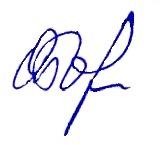 01.04.2024 г.РАБОЧАЯ ПРОГРАММА УЧЕБНОЙ ДИСЦИПЛИНЫ 	Б1.О.03 Иностранный язык	Код и наименование направления подготовки:44.03.02 Психолого-педагогическое образованиеПрофиль подготовки: Психолого-педагогическое сопровождение лиц с особыми образовательными потребностями	Квалификация выпускника: бакалавр	_	Форма образования: очная	_Кафедра, отвечающая за реализацию дисциплины: английского языка гуманитарных факультетов факультета романо-германской филологии_	Составители программы: Соловьева Ирина Юрьевна, канд. филос. наук, доцент, Пороткова Н.А., канд. филол. наук, преподаватель	_Рекомендована: научно-методическим советом факультета романо- германской	филологии, протокол от 01.04.2024, № 8	8. Учебный год: 2024/2025, 2025/2026_	Семестр(ы): 1, 2, 3, 4Цели и задачи учебной дисциплины:Целью освоения учебной дисциплины является:повышение уровня владения ИЯ, достигнутого в средней школе, овладение иноязычной коммуникативной компетенцией на уровне А2+ для решения коммуникативных задач в социально-культурной, учебно-познавательной и деловой сферах иноязычного общения;обеспечение основ будущего профессионального общения и дальнейшего успешного самообразования.Задачи учебной дисциплины:Развитие умений:воспринимать на слух и понимать содержание аутентичных общественно- политических, публицистических (медийных) и прагматических текстов и выделять в них значимую/запрашиваемую информацию;понимать содержание аутентичных общественно-политических, публицистических, прагматических (информационных буклетов, брошюр/проспектов; блогов/веб-сайтов) и научно-популярных текстов; выделять значимую/запрашиваемую информацию из прагматических текстов справочно- информационного и рекламного характера;начинать, вести/поддерживать и заканчивать диалог-расспрос об увиденном, прочитанном, диалог-обмен мнениями и диалог-интервью/собеседование при приеме на работу, соблюдая нормы речевого этикета, при необходимости используя  стратегии  восстановления  сбоя  в  процессе  коммуникации; расспрашивать собеседника, задавать вопросы и отвечать на них, высказывать свое мнение, просьбу, отвечать на предложение собеседника; делать сообщения и  выстраивать  монолог-описание,  монолог-повествование  и  монолог- рассуждение;заполнять формуляры и бланки прагматического характера; поддерживать контакты при помощи электронной почты; оформлять Curriculum Vitae/Resume и сопроводительное письмо, необходимые при приеме на работу, выполнять письменные проектные задания.Место учебной дисциплины в структуре ООП:Учебная дисциплина «Иностранный язык» относится к обязательной части блока Б1.Приступая к изучению данной дисциплины, обучающиеся должны иметь подготовку по английскому языку в объёме программы средней школы. У студентов должны быть сформированы компетенции: способность и готовность к реальному иноязычному общению в различных ситуациях, сформированы коммуникативные и социокультурные умения в соответствии с принятыми нормами в странах изучаемого языка.Обучающиеся должны уметь использовать знание иностранного языка в профессиональной деятельности, профессиональной коммуникации и межличностном общении.Планируемые результаты обучения по дисциплине/модулю (знания, умения, навыки), соотнесенные с планируемыми результатами освоения образовательной программы (компетенциями) и индикаторами их достижения:Объем дисциплины в зачетных единицах/час (в соответствии с учебным планом) — 8 ЗЕТ / 288 часов.Форма промежуточной аттестации (зачет/экзамен) – зачет (1, 2, 3 семестры), экзамен (4 семестр).Трудоемкость по видам учебной работы:Содержание дисциплины:Темы (разделы) дисциплины и виды занятий:Методические указания для обучающихся по освоению дисциплиныОсвоение дисциплины предполагает не только обязательное посещение обучающимся аудиторных занятий (практических занятий) и активную работу на них, но и самостоятельную учебную деятельность, на которую отводится в 1 семестре 20 часов, во втором семестре – 12 часов, в 3 семестре – 30 часов, в 4 семестре – 32 часа, а также самостоятельную работу при подготовке к промежуточной аттестации – экзамену.Для успешного освоения дисциплины «Иностранный язык» обучающийся должен иметь базовую подготовку по иностранному языку в объеме средней школы, а также должен опираться на знания, умения и владения навыками, сформированными при изучении дисциплины «Иностранный язык».Практические занятия – главное звено дидактического цикла обучения. Учитывая специфику дисциплины «Иностранный язык» на неязыковых факультетах, практические занятия являются единственно возможной и необходимой формой аудиторной работы.Цель практических занятий – формирование у обучающихся ориентировочной основы для последующего усвоения материала методом самостоятельной работы. Для того чтобы добиться успеха в изучении иностранного  языка,  необходимо  заниматься  языком  систематически. Эффективность практических занятий в значительной степени определяется правильным выбором одной из учебно-образовательных технологий, которые служат реализации познавательной и творческой активности студентов в учебном процессе. Таким образом, в процессе освоения дисциплины «Иностранный язык» применяются современные образовательные технологии, дающие возможность повышать качество образования, более эффективно использовать учебное время.Технологии, применяемые в учебном процессе:личностно-ориентированная технология, которая предполагает раскрытие индивидуальности каждого обучающегося в процессе обучения иностранному языку в высшей школе. Цель такого обучения состоит в создании системы психолого-педагогических условий, позволяющих работать с каждым студентом с учетом его индивидуальных познавательных возможностей, потребностей и интересов;технология проблемного обучения представляет собой создание в учебной деятельности проблемных ситуаций и организацию активной самостоятельной деятельности обучающихся, в результате чего происходит творческое овладение знаниями, умениями, навыками;технология проектных методов обучения представляет собой работу по развитию индивидуальных творческих способностей студентов, умению осознанно подходить к профессиональному самоопределению через дисциплину«Иностранный язык (английский)»;технология исследовательских методов дает возможность студентам самостоятельно пополнять свои знания, глубоко вникать в изучаемую проблему и предполагать пути ее решения, что важно при формировании мировоззрения, в том числе на иностранном языке;технология использования игровых методов (ролевых игр) способствует расширению кругозора, развитию познавательной деятельности, формированию определенных умений и навыков, необходимых в практической деятельности специалиста;технология обучения в сотрудничестве (командная, групповая работа)рассматривает сотрудничество как идею совместной развивающей деятельности;информационно-коммуникационные технологии позволяют обогащать содержание обучения иностранному языку через доступ в Интернет.В процессе обучения иностранному языку используются интерактивные методы, т к. они способствуют активному взаимодействию обучающихся не только с преподавателем, но и друг с другом. Они также нацелены на доминирование активности учащихся в процессе обучения. Эти методы предполагают со- обучение (коллективное, обучение в сотрудничестве), причем и обучающийся, и педагог являются субъектами учебного процесса. На лабораторных занятиях используются следующие виды интерактивных методов:ролевая игра применяется на лабораторных занятиях как форма обучения и контроля с целью активизации речемыслительной деятельности студентов, расширения кругозора и обогащения лексического запаса, воспитания культуры общения, тренировки неподготовленной (спонтанной) речи. Возможно использование таких форм проведения ролевых игр, как презентация, интервью, конференция, совещание и др.;моделирование коммуникативных ситуаций. Целью этого метода является активизация процесса реализации речевого поведения собеседников взависимости от тех социально-коммуникативных условий, в которых они оказываются. Использование моделирования позволяет студентам легко входить в контакт с партнерами по общению, находить взаимопонимание и чувствовать их поддержку, смело выражать свои эмоции и чувства, стимулирует формирование нравственных ценностей и мировоззрения обучающихся; актуализирует процесс овладения основными профессиональными и коммуникативными компетенциями, позволяет самостоятельно мыслить и принимать решения;проведение дискуссий. Цель этого метода – достижение практического владения средствами иностранного языка, позволяющего использовать их для осуществления эффективной коммуникации в профессиональном общении и кросскультурной среде. Применение данного метода формирует у обучающихся лингвистические компетенции, позволяющие свободно комментировать, сравнивать и интерпретировать статистическую значимую информацию, вести ситуативную беседу в рамках определенной темы, совершенствовать навыки ведения дискуссии по профессиональным проблемам;презентация. Качественная презентация зависит от следующих параметров: постановки темы, цели и плана выступления; определения продолжительности представления материала; адресованности материала; интерактивных действий выступающего (включение в обсуждение слушателей); манеры представления презентации: соблюдение зрительного контакта с аудиторией, выразительность; наличие иллюстраций (не перегружающих изображаемое на экране), ключевых слов.Перечисленные выше интерактивные методы обучения сопровождаются комплектом учебных материалов, необходимых для их реализации.Особенностью изучения иностранного языка является то, что бóльшая часть  языкового  материала  должна  прорабатываться  самостоятельно. Самостоятельная работа является неотъемлемой частью обучения иностранному языку. На этот вид работы отводится не менее 50% от общего объема часов (трудоемкости дисциплины).На самостоятельное изучение выносятся задания, направленные на:закрепление фонетических, грамматических и лексических языковых средств, необходимых для формирования профессиональной коммуникативной компетенции;понимание устной и письменной речи в различных несложных коммуникативных ситуациях;работу с электронными специальными словарями и энциклопедиями, с электронными образовательными ресурсами;овладение и закрепление основной терминологии по направлению подготовки;работу со специальной литературой как способом приобщения к последним мировым научным достижениям в профессиональной сфере;основные приемы составления аннотаций и написания рефератов.Самостоятельная работа может быть аудиторной (выполнение отдельных заданий на лабораторных занятиях) и внеаудиторной. Все выполняемые студентами самостоятельно задания подлежат последующей проверке преподавателем для получения допуска к зачету / экзамену. Для выполнения самостоятельной работы используются следующие дидактические средства.Учебники и учебные пособия.Мультимедийные средства: работа в сети Интернет (использование обучающих программ и учебных сайтов, электронных образовательных ресурсов).Аутентичные материалы.В процессе изучения дисциплины «Иностранный язык» предусмотрены следующие формы контроля по овладению общекультурными компетенциями: текущий, промежуточный контроль (зачет и экзамен), контроль самостоятельной работы студентов.Текущий контроль осуществляется в течение семестра в виде устного опроса студентов на лабораторных занятиях, в виде письменных проверочных работ по текущему материалу, а также в виде сетевого тестирования в рамках контрольных точек, проводимых в соответствии с графиками учебного процесса. Устные ответы и письменные работы студентов оцениваются. Оценки доводятся до сведения студентов. Результаты тестирования суммируются с баллами, полученными по остальным формам контроля, и выставляются в рейтинговые ведомости.Промежуточный контроль осуществляется в форме зачета или экзамена (в зависимости от того, какая форма контроля предусмотрена учебным планом) в конце семестра.Контроль самостоятельной работы студентов осуществляется в течение всего семестра. Преподаватель определяет формы контроля самостоятельной работы студентов в зависимости от содержания разделов и тем, выносимых на самостоятельное изучение. Такими формами могут являться: тестирование, видеопрезентации, проектные технологии (страноведческий коллаж, представление проспекта по заданной теме), участие в работе студенческих научно-практических конференций на иностранном языке и т.д. Результаты контроля самостоятельной работы студентов учитываются при осуществлении промежуточного контроля по дисциплине.Перечень основной и дополнительной литературы, ресурсов интернет, необходимых для освоения дисциплиныа) основная литература:б) дополнительная литература:в) информационные электронно-образовательные ресурсы:Перечень учебно-методического обеспечения для самостоятельной работыОбразовательные технологии, используемые при реализации учебной дисциплины, включая дистанционные образовательные технологии (ДОТ), электронное обучение (ЭО), смешанное обучениеПри реализации дисциплины используются следующие образовательные технологи: логическое построение дисциплины, установление межпредметных связей, обозначение теоретического и практического компонентов в учебном ма- териале, актуализация личного и учебно-профессионального опыт обучающихся. На практических занятиях используются следующие интерактивные формы: групповое обсуждение, метод case-study, (анализ и решение профессиональных ситуационных задач), работа в микрогруппах.Применяются электронное обучение и дистанционные образовательные технологии в части освоения материала практических занятий, самостоятельной работы по отдельным разделам дисциплины, прохождения текущей и промежуточной аттестации. Обучающиеся используют электронные ресурсы портала «Электронный университет ВГУ» – Moodle:URL:http://www.edu.vsu.ru/, а именно электронный курс «Иностранный язык для бакалавров психологов II» (URL: https://edu.vsu.ru/course/view.php?id=6220), «Иностранный язык психология бакалавриат I» (https://edu.vsu.ru/course/view.php?id=12205).Для реализации учебной дисциплины используются следующие информационные технологии, включая программное обеспечение и информационно-справочные системы:Аппаратно-программный	психодиагностический	комплекс«Мультипсихометр». Контракт № 3010-07/44-20 от 29.06.2020 с ООО «РУССКИЙ ИНТЕГРАТОР» (Воронеж); бессрочный.Программный комплекс «Psychometric Expert–9 Practic+ версии» (на 15 пользователей). Контракт № 3010-07/41-20 от 23.06.2020 с ООО «РУССКИЙ ИНТЕГРАТОР» (Воронеж), неисключительные (пользовательские) лицензионные права, бессрочная лицензия.Прикладной пакет программ статистического анализа данных (начального уровня) Statistica Basic Academic 13.0 for Windows Ru (локальная версия на 15 пользователей). Контракт № 3010-07/41-20 от 23.06.2020 с ООО «РУССКИЙ ИНТЕГРАТОР» (Воронеж), бессрочная лицензия для локальной установки.Прикладной пакет программ статистического анализа данных (углубленного уровня) Statistica Ultimate Academic 13.0 for Windows Ru (локальная версия на 11 пользователей). Контракт № 3010-07/41-20 от 23.06.2020 с ООО «РУССКИЙ ИНТЕГРАТОР» (Воронеж), бессрочная лицензия для локальной установки.ПО Интерактивное учебное пособие «Наглядная математика». Контракт№ 3010-07/22-16 от 23.03.2016 с ООО «Информационные технологии» (ООО«Интех», Воронеж); бессрочный.Неисключительная лицензия на ПО Microsoft Office ProPlus 2019 RUS OLP NL Acdmc. Договор №3010-16/24-19 от 01.04.2019 с ООО «БалансСофт Проекты» (Ульяновск); бессрочный.WinPro 8 RUS Upgrd OLP NL Acdm. Договор №3010-07/37-14 от 18.03.2014 с ООО «Перемена» (Воронеж); бессрочная лицензия.Программы для ЭВМ МойОфис Частное Облако. Лицензия Корпоративная на пользователя для образовательных организаций. Договор №3010-15/972-18 от 08.11.2018 с АО «СофтЛайн Трейд» (Москва); лицензия бессрочная.Справочная правовая система «Консультант Плюс» для образования, версия сетевая. Договор о сотрудничестве №14-2000/RD от 10.04.2000 с АО ИК«Информсвязь-Черноземье» (Воронеж); бессрочный.Справочная правовая система «Гарант – Образование», версия сетевая. Договор о сотрудничестве №4309/03/20 от 02.03.2020 с ООО «Гарант-Сервис» (Воронеж); бессрочный.Материально-техническое обеспечение дисциплины:Мультимедийные аудитории для проведения занятий лекционного и семинарского типов, текущего контроля и промежуточной аттестации, помещение для хранения и профилактического обслуживания учебного оборудования (г. Воронеж, проспект Революции, д. 24, ауд. 412, ауд. 312): специализированная мебель, мультимедиапроектор NEC NP60, ноутбук Lenovo 640, экран для проектора.Лаборатория практической психологии для проведения практических занятий, помещение для хранения и профилактического обслуживания учебного оборудования (г. Воронеж, проспект Революции, д. 24, ауд. 307(4)): специализированная мебель, профессиональный компьютерный полиграф (ПКП)«Диана-04» в базовой комплектации с креслом для полиграфического обследования СКО-02; оборудование для проведения психодиагностического исследования – программный комплекс «Psychometric Expert–9 Practic+ версии»; аппаратно-программный психодиагностический комплекс «Мультипсихометр»; компьютерные психодиагностические методики (Методика экспресс-диагностики Мороз, Методика экспресс-диагностики Сигнал, Психосемантическая диагностика скрытой мотивации (ПДСМ), Ко-терапевтическая система Келли-98, Комплексная социально-психологическая  диагностика  группы  и  др.),  устройство психофизиологического   тестирования   «Психофизиолог»   УПФТ-1/30-«Психофизиолог», комплект для комплексной аудиовизуальной стимуляции«Профессиональный», аппарат психоэмоциональной коррекции АПЭК-6, цветодинамический проектор «Плазма-250», аппарат аудиовизуальной стимуляции типа «Voyager», прибор биологической обратной связи «Релана»; 1 компьютер Intel Celeron CPU; ноутбук Dell Inspiration, ноутбук ASUS X51RL,ноутбук HP Probook 450 G6; принтер HP Laser Jet 1300; сканер Hewlett Packard, экран для проектора.Компьютерный класс (кабинет информационных технологий № 2) для проведения индивидуальных и групповых консультаций, аудитория для самостоятельной работы, помещение для хранения и профилактического обслуживания учебного оборудования (г. Воронеж, проспект Революции, д. 24, ауд. 303): специализированная мебель, 15 персональных компьютеров CORE I5- 8400 / B365M PRO4 / DDR4 8GB / SSD 480GB / DVI/HDMI/VGA/450Вт / Win10pro /GW2480, интерактивная панель Lumien, 75", МФУ лазерное HP LaserJet Pro M28w(W2G55A).Оценочные средства для проведения текущей и промежуточной аттестацийПорядок оценки освоения обучающимися учебного материала определяется содержанием следующих разделов дисциплины:Типовые оценочные средства и методические материалы, определяющие процедуры оцениванияТекущий контроль успеваемостиКонтроль успеваемости по дисциплине осуществляется с помощью следующих оценочных средств:Практико-ориентированные задания, тестовые задания, проектные задания, заполнение Журнала чтения (Reading Log)	Практико-ориентированные задания представляют собой задания по написанию резюме, личных и официальных писем. Тестовые задания по сферам общения для текущих аттестаций включают задания на чтение, лексику и грамматику. Проектные задания предусматривают как индивидуальную, так и групповую работу, а также выступления с презентацией, написание эссэ, дание на заполнение Журнала чтения предполагает чтение аутентичных текстов по специальности в объёме 10000 печатных знаков.Перечень заданий для контрольных работ:Комплект заданий для контрольной работы № 1 Темы: «1.1, 1.2, 1.3».B. Fill in the missing word.1. James can run much faster ….Paul.Sarah looks …. her mother. They have the same dark hair and green eyes.Nina works as a traffic …. .The red dress is not as expensive …. the blue one.Mark loves the …. and bustle of the busy city.Katie is …. best student in the class.I always …. on weight during holidays.Tom is jealous …. his brother.I can't put …. with his bad behaviour any more.Where do they …. from?Circle the correct item.She can't get	the shock of crashing her car.A on	В over	С offIt is important for everyone to have a(n) lifestyle.A healthy	В modern	С elegantA good teacher is always	with students.A confident	В responsible	C patientClaire is very	She always tells the truth.A polite	В honest	С friendlyA good leader should be	and not get angry orupset.A sensitive	B practical	С calmMr Jones	on the phone at the moment.A is talking	В talks	С talkingLiving in this town is great because there are a lot of facilities. A busy	В local	С congestedDo you mind	to the supermarket for me?A go	В going	С to goMost children enjoy	cartoons on TV.A watching	В to watch	С watchFrank is a very	person. He likes to look after people.A cheerful	В careful	С caring)Комплект заданий для контрольной работы № 2 Темы: «2.3, 2.7».Комплект заданий для контрольной работы № 3 Темы: «3.1, 3.2, 3.5».Комплект заданий для контрольной работы № 4 Темы: «4.1, 4.5, 4.7».Критерии оценки компетенций (результатов обучения) при текущей аттестации (контрольной работе):– оценка «отлично» выставляется, если безошибочно выполнено не менее 80% заданий контрольной работы, качество решения которых соответствует критерию оценки «отлично»;оценка «хорошо» выставляется, если 70% заданий контрольной работы выполнено правильно;оценка «удовлетворительно» выставляется, если 50% заданий контрольной работы выполнено правильно;оценка	«неудовлетворительно»	выставляется,	если	менее	50%	заданий контрольной работы выполнено правильноПромежуточная аттестацияПромежуточная аттестация по дисциплине (зачет) осуществляется с помощью следующих оценочных средств: чтения с использованием словаря и реферирования/аннотирования  профессионально-ориентированного  текста; Монологического  высказывания  с  элементами  дискуссии/диалога  спреподавателем по одной из изученных тем профессионального характера. (В контрольно-измерительный материал включаются два задания).Для оценивания результатов обучения на зачете используются следующие показатели:знание учебного материала, базовых правил грамматики, норм употребления общей и профессиональной лексики иностранного языка, требований к речевому и языковому оформлению устных и письменных высказываний с учетом специфики иноязычной культуры;умение переводить аутентичные неадаптированные тексты профессионального характера с английского языка на русский со словарем;умение использовать различные виды чтения для извлечения коммуникативно-значимой и профессионально-ориентированной информации;умение грамотно использовать грамматические структуры, специальную лексику и профессиональные термины;умение составлять аннотации и реферировать тексты на профессионально-ориентированные темы на иностранном языке;умение вести монологическую и диалогическую речь в рамках изученных тем с учетом правил речевого общения в общекультурной и профессиональной сфере;Для оценивания результатов обучения на зачете используется шкала –«зачтено», «не зачтено».Соотношение показателей, критериев и шкалы оценивания результатов обучения:Перечень заданий к промежуточной аттестации – зачету:Промежуточная аттестация по дисциплине (экзамен) осуществляется с помощью следующих оценочных средств: выступление с презентацией по результатам проведенной самостоятельной познавательной деятельности в сфере профессионального общения.Экзамен	проводится	в	виде	подготовленных	презентаций	по	контрольно- измерительным материалам.Требования к презентациям:Тексты презентаций предварительно сдаются ведущему преподавателю.Презентация	в	виде	итоговой	аттестации	представляется	на экзаменационном занятии в присутствии всех членов учебной группы.Продолжительность презентации не менее 10-15 минут.Презентация	должна	сопровождаться	иллюстративным	материалом	с помощью мультимедийных средств.По	окончании	презентации	обучающийся	отвечает	на	вопросы преподавателя и присутствующих членов учебной группы.Презентация оценивается согласно соотношению показателей, критериев и шкалы оценивания результатов обучения (см. ниже).Для оценивания результатов обучения на экзамене используются следующие показатели:знание учебного материала, базовых правил грамматики, норм употребления общей и профессиональной лексики иностранного языка, требований к речевому и языковому оформлению устных и письменных высказываний с учетом специфики иноязычной культуры;умение грамотно использовать грамматические структуры, специальную лексику и профессиональные термины;умение поиска иноязычной профессионально-ориентированной информации;умение извлекать необходимую информацию из устных и письменных источников профессионального характера без словаря;умение изучать, выбирать, обобщать, анализировать, критически осмысливать, систематизировать иноязычную информацию в деловой и профессионально-ориентированной сфере;умение вести монологическую и диалогическую речь в рамках изученных тем с учетом правил речевого общения в общекультурной и профессиональной сфере;умение подготовить устное публичное выступление профессионального характера.Для	оценивания	результатов	обучения	на	экзамене	используется	4- балльная		шала:		«отлично»,		«хорошо»,		«удовлетворительно»,«неудовлетворительно».Соотношение показателей, критериев и шкалы оценивания результатов обучения:Перечень тем к промежуточной аттестации – экзамену:Методические материалы, определяющие процедуры оценивания знаний, умений, навыков и (или) опыта деятельности, характеризующих этапы формирования компетенцийОценка знаний, умений и навыков, характеризующая этапы формирования компетенций в рамках изучения дисциплины осуществляется в ходе текущей и промежуточной аттестаций.Текущая аттестация проводится в соответствии с Положением о текущей аттестации обучающихся по программам высшего образования Воронежского государственного университета. Текущая аттестация проводится в форме устного опроса (индивидуального опроса, докладов с презентациями); письменных работ (контрольных работ). Критерии оценивания приведены выше.Промежуточная аттестация проводится в соответствии с Положением о промежуточной аттестации обучающихся по программам высшего образования.Контрольно-измерительные материалы промежуточной аттестации включают в себя задания, позволяющие оценить уровень полученных знаний, умений и навыков.При оценивании используются количественные шкалы оценок. Критерии оценивания приведены выше.Вид учебной работыТрудоемкость (часы)Трудоемкость (часы)Трудоемкость (часы)Трудоемкость (часы)Трудоемкость (часы)Вид учебной работыВсегоПо семестрамПо семестрамПо семестрамПо семестрамВид учебной работыВсего1 семестр2 семестр3 семестр4 семестрАудиторные занятия13434343432в том числе:	лекции00000Практические13434343432Лабораторные00000Групповые консультации240888Самостоятельная работа9420123032Форма промежуточной аттестации(зачет – 0 час. / экзамен 36 час.)3600036Итого:28854547272п/пНаименование раздела дисциплиныСодержание раздела дисциплиныРеализация раздела дисциплины с помощью онлайн-курса,ЭУМК *1. Практические занятия1. Практические занятия1. Практические занятия1.1Особенности представления  себя в деловой сфере. Личностные качества, круг общения, интересы, увлечения.Внешность и черты характера человека.Семья и семейные ценности.Проблемы защиты окружающей среды и вымирающих видов животных и растений.Отдых и путешествия. Климат и погода. Виды транспорта.Психология как наука. Теории, научный метод.Особенности характера будущего психолога.Направления Психологии.Фонетика: Коррекция произносительных и интонационных навыков.Лексика: Слова и выражения, относящиеся к изучаемой теме.Чтение: Различные виды чтения учебных текстов с целью извлечения полной информации (изучающее чтение); с целью извлечения основной информации (ознакомительное чтение); с целью извлечения интересующей / конкретной информации (просмотровое/ поисковое чтение).Грамматика: Употребление глагольных форм настоящего неопределенного времени и настоящего длительного времени; глаголы состояния; наречия частоты; вопросительные слова; фразовые глаголы с компонентом get.Аудирование: Прослушивание учебных текстов с целью детального понимания, понимания основного содержания и понимания запрашиваемой информации.Говорение: Монолог-описание; диалог-расспрос и диалог-обмен мнениями по изучаемой теме на основе визуальных опор; краткие диалоги этикетного 	характера в различных ситуациях общения; монолог на основе прочитанного текста. Письмо: Написание письма	 неофициального характера с целью дать совет адресату.Ознакомление с базовой лексикой общенаучного характера на основе предтекстовых заданий. Изучение терминологической лексики по специальности.	Имя	существительное: множественное, единственное число. Артикли. Формирование навыков монологического высказывания и диалогической речи: монолог — размышление, диалог — обмен мнениями. Ситуативное использование основных разговорных формул. Формирование и развитие навыков просмотрового чтения с целью извлечения основной информации.Разбор предложения по составу. Формирование навыков словообразования и построения предложений. Обучение навыкам работы с отраслевыми   словарями,   энциклопедиями, справочной литературой, сносками, комментариями  к  тексту,  информационными сайтами сети интернет.Фонетика: Коррекция произносительных и интонационных навыков.Лексика: Слова и выражения, относящиеся к изучаемой теме.Чтение: Различные виды чтения учебных текстов с целью извлечения полной информации(изучающее чтение); с целью извлечения основной информации (ознакомительное чтение); с цельюMoodle URL:Особенности представления  себя в деловой сфере. Личностные качества, круг общения, интересы, увлечения.Внешность и черты характера человека.Семья и семейные ценности.Проблемы защиты окружающей среды и вымирающих видов животных и растений.Отдых и путешествия. Климат и погода. Виды транспорта.Психология как наука. Теории, научный метод.Особенности характера будущего психолога.Направления Психологии.Фонетика: Коррекция произносительных и интонационных навыков.Лексика: Слова и выражения, относящиеся к изучаемой теме.Чтение: Различные виды чтения учебных текстов с целью извлечения полной информации (изучающее чтение); с целью извлечения основной информации (ознакомительное чтение); с целью извлечения интересующей / конкретной информации (просмотровое/ поисковое чтение).Грамматика: Употребление глагольных форм настоящего неопределенного времени и настоящего длительного времени; глаголы состояния; наречия частоты; вопросительные слова; фразовые глаголы с компонентом get.Аудирование: Прослушивание учебных текстов с целью детального понимания, понимания основного содержания и понимания запрашиваемой информации.Говорение: Монолог-описание; диалог-расспрос и диалог-обмен мнениями по изучаемой теме на основе визуальных опор; краткие диалоги этикетного 	характера в различных ситуациях общения; монолог на основе прочитанного текста. Письмо: Написание письма	 неофициального характера с целью дать совет адресату.Ознакомление с базовой лексикой общенаучного характера на основе предтекстовых заданий. Изучение терминологической лексики по специальности.	Имя	существительное: множественное, единственное число. Артикли. Формирование навыков монологического высказывания и диалогической речи: монолог — размышление, диалог — обмен мнениями. Ситуативное использование основных разговорных формул. Формирование и развитие навыков просмотрового чтения с целью извлечения основной информации.Разбор предложения по составу. Формирование навыков словообразования и построения предложений. Обучение навыкам работы с отраслевыми   словарями,   энциклопедиями, справочной литературой, сносками, комментариями  к  тексту,  информационными сайтами сети интернет.Фонетика: Коррекция произносительных и интонационных навыков.Лексика: Слова и выражения, относящиеся к изучаемой теме.Чтение: Различные виды чтения учебных текстов с целью извлечения полной информации(изучающее чтение); с целью извлечения основной информации (ознакомительное чтение); с цельюhttps://edu.vsuОсобенности представления  себя в деловой сфере. Личностные качества, круг общения, интересы, увлечения.Внешность и черты характера человека.Семья и семейные ценности.Проблемы защиты окружающей среды и вымирающих видов животных и растений.Отдых и путешествия. Климат и погода. Виды транспорта.Психология как наука. Теории, научный метод.Особенности характера будущего психолога.Направления Психологии.Фонетика: Коррекция произносительных и интонационных навыков.Лексика: Слова и выражения, относящиеся к изучаемой теме.Чтение: Различные виды чтения учебных текстов с целью извлечения полной информации (изучающее чтение); с целью извлечения основной информации (ознакомительное чтение); с целью извлечения интересующей / конкретной информации (просмотровое/ поисковое чтение).Грамматика: Употребление глагольных форм настоящего неопределенного времени и настоящего длительного времени; глаголы состояния; наречия частоты; вопросительные слова; фразовые глаголы с компонентом get.Аудирование: Прослушивание учебных текстов с целью детального понимания, понимания основного содержания и понимания запрашиваемой информации.Говорение: Монолог-описание; диалог-расспрос и диалог-обмен мнениями по изучаемой теме на основе визуальных опор; краткие диалоги этикетного 	характера в различных ситуациях общения; монолог на основе прочитанного текста. Письмо: Написание письма	 неофициального характера с целью дать совет адресату.Ознакомление с базовой лексикой общенаучного характера на основе предтекстовых заданий. Изучение терминологической лексики по специальности.	Имя	существительное: множественное, единственное число. Артикли. Формирование навыков монологического высказывания и диалогической речи: монолог — размышление, диалог — обмен мнениями. Ситуативное использование основных разговорных формул. Формирование и развитие навыков просмотрового чтения с целью извлечения основной информации.Разбор предложения по составу. Формирование навыков словообразования и построения предложений. Обучение навыкам работы с отраслевыми   словарями,   энциклопедиями, справочной литературой, сносками, комментариями  к  тексту,  информационными сайтами сети интернет.Фонетика: Коррекция произносительных и интонационных навыков.Лексика: Слова и выражения, относящиеся к изучаемой теме.Чтение: Различные виды чтения учебных текстов с целью извлечения полной информации(изучающее чтение); с целью извлечения основной информации (ознакомительное чтение); с целью.ru/course/vieОсобенности представления  себя в деловой сфере. Личностные качества, круг общения, интересы, увлечения.Внешность и черты характера человека.Семья и семейные ценности.Проблемы защиты окружающей среды и вымирающих видов животных и растений.Отдых и путешествия. Климат и погода. Виды транспорта.Психология как наука. Теории, научный метод.Особенности характера будущего психолога.Направления Психологии.Фонетика: Коррекция произносительных и интонационных навыков.Лексика: Слова и выражения, относящиеся к изучаемой теме.Чтение: Различные виды чтения учебных текстов с целью извлечения полной информации (изучающее чтение); с целью извлечения основной информации (ознакомительное чтение); с целью извлечения интересующей / конкретной информации (просмотровое/ поисковое чтение).Грамматика: Употребление глагольных форм настоящего неопределенного времени и настоящего длительного времени; глаголы состояния; наречия частоты; вопросительные слова; фразовые глаголы с компонентом get.Аудирование: Прослушивание учебных текстов с целью детального понимания, понимания основного содержания и понимания запрашиваемой информации.Говорение: Монолог-описание; диалог-расспрос и диалог-обмен мнениями по изучаемой теме на основе визуальных опор; краткие диалоги этикетного 	характера в различных ситуациях общения; монолог на основе прочитанного текста. Письмо: Написание письма	 неофициального характера с целью дать совет адресату.Ознакомление с базовой лексикой общенаучного характера на основе предтекстовых заданий. Изучение терминологической лексики по специальности.	Имя	существительное: множественное, единственное число. Артикли. Формирование навыков монологического высказывания и диалогической речи: монолог — размышление, диалог — обмен мнениями. Ситуативное использование основных разговорных формул. Формирование и развитие навыков просмотрового чтения с целью извлечения основной информации.Разбор предложения по составу. Формирование навыков словообразования и построения предложений. Обучение навыкам работы с отраслевыми   словарями,   энциклопедиями, справочной литературой, сносками, комментариями  к  тексту,  информационными сайтами сети интернет.Фонетика: Коррекция произносительных и интонационных навыков.Лексика: Слова и выражения, относящиеся к изучаемой теме.Чтение: Различные виды чтения учебных текстов с целью извлечения полной информации(изучающее чтение); с целью извлечения основной информации (ознакомительное чтение); с цельюw.php?id=122Особенности представления  себя в деловой сфере. Личностные качества, круг общения, интересы, увлечения.Внешность и черты характера человека.Семья и семейные ценности.Проблемы защиты окружающей среды и вымирающих видов животных и растений.Отдых и путешествия. Климат и погода. Виды транспорта.Психология как наука. Теории, научный метод.Особенности характера будущего психолога.Направления Психологии.Фонетика: Коррекция произносительных и интонационных навыков.Лексика: Слова и выражения, относящиеся к изучаемой теме.Чтение: Различные виды чтения учебных текстов с целью извлечения полной информации (изучающее чтение); с целью извлечения основной информации (ознакомительное чтение); с целью извлечения интересующей / конкретной информации (просмотровое/ поисковое чтение).Грамматика: Употребление глагольных форм настоящего неопределенного времени и настоящего длительного времени; глаголы состояния; наречия частоты; вопросительные слова; фразовые глаголы с компонентом get.Аудирование: Прослушивание учебных текстов с целью детального понимания, понимания основного содержания и понимания запрашиваемой информации.Говорение: Монолог-описание; диалог-расспрос и диалог-обмен мнениями по изучаемой теме на основе визуальных опор; краткие диалоги этикетного 	характера в различных ситуациях общения; монолог на основе прочитанного текста. Письмо: Написание письма	 неофициального характера с целью дать совет адресату.Ознакомление с базовой лексикой общенаучного характера на основе предтекстовых заданий. Изучение терминологической лексики по специальности.	Имя	существительное: множественное, единственное число. Артикли. Формирование навыков монологического высказывания и диалогической речи: монолог — размышление, диалог — обмен мнениями. Ситуативное использование основных разговорных формул. Формирование и развитие навыков просмотрового чтения с целью извлечения основной информации.Разбор предложения по составу. Формирование навыков словообразования и построения предложений. Обучение навыкам работы с отраслевыми   словарями,   энциклопедиями, справочной литературой, сносками, комментариями  к  тексту,  информационными сайтами сети интернет.Фонетика: Коррекция произносительных и интонационных навыков.Лексика: Слова и выражения, относящиеся к изучаемой теме.Чтение: Различные виды чтения учебных текстов с целью извлечения полной информации(изучающее чтение); с целью извлечения основной информации (ознакомительное чтение); с целью051.2Особенности представления  себя в деловой сфере. Личностные качества, круг общения, интересы, увлечения.Внешность и черты характера человека.Семья и семейные ценности.Проблемы защиты окружающей среды и вымирающих видов животных и растений.Отдых и путешествия. Климат и погода. Виды транспорта.Психология как наука. Теории, научный метод.Особенности характера будущего психолога.Направления Психологии.Фонетика: Коррекция произносительных и интонационных навыков.Лексика: Слова и выражения, относящиеся к изучаемой теме.Чтение: Различные виды чтения учебных текстов с целью извлечения полной информации (изучающее чтение); с целью извлечения основной информации (ознакомительное чтение); с целью извлечения интересующей / конкретной информации (просмотровое/ поисковое чтение).Грамматика: Употребление глагольных форм настоящего неопределенного времени и настоящего длительного времени; глаголы состояния; наречия частоты; вопросительные слова; фразовые глаголы с компонентом get.Аудирование: Прослушивание учебных текстов с целью детального понимания, понимания основного содержания и понимания запрашиваемой информации.Говорение: Монолог-описание; диалог-расспрос и диалог-обмен мнениями по изучаемой теме на основе визуальных опор; краткие диалоги этикетного 	характера в различных ситуациях общения; монолог на основе прочитанного текста. Письмо: Написание письма	 неофициального характера с целью дать совет адресату.Ознакомление с базовой лексикой общенаучного характера на основе предтекстовых заданий. Изучение терминологической лексики по специальности.	Имя	существительное: множественное, единственное число. Артикли. Формирование навыков монологического высказывания и диалогической речи: монолог — размышление, диалог — обмен мнениями. Ситуативное использование основных разговорных формул. Формирование и развитие навыков просмотрового чтения с целью извлечения основной информации.Разбор предложения по составу. Формирование навыков словообразования и построения предложений. Обучение навыкам работы с отраслевыми   словарями,   энциклопедиями, справочной литературой, сносками, комментариями  к  тексту,  информационными сайтами сети интернет.Фонетика: Коррекция произносительных и интонационных навыков.Лексика: Слова и выражения, относящиеся к изучаемой теме.Чтение: Различные виды чтения учебных текстов с целью извлечения полной информации(изучающее чтение); с целью извлечения основной информации (ознакомительное чтение); с целью1.3Особенности представления  себя в деловой сфере. Личностные качества, круг общения, интересы, увлечения.Внешность и черты характера человека.Семья и семейные ценности.Проблемы защиты окружающей среды и вымирающих видов животных и растений.Отдых и путешествия. Климат и погода. Виды транспорта.Психология как наука. Теории, научный метод.Особенности характера будущего психолога.Направления Психологии.Фонетика: Коррекция произносительных и интонационных навыков.Лексика: Слова и выражения, относящиеся к изучаемой теме.Чтение: Различные виды чтения учебных текстов с целью извлечения полной информации (изучающее чтение); с целью извлечения основной информации (ознакомительное чтение); с целью извлечения интересующей / конкретной информации (просмотровое/ поисковое чтение).Грамматика: Употребление глагольных форм настоящего неопределенного времени и настоящего длительного времени; глаголы состояния; наречия частоты; вопросительные слова; фразовые глаголы с компонентом get.Аудирование: Прослушивание учебных текстов с целью детального понимания, понимания основного содержания и понимания запрашиваемой информации.Говорение: Монолог-описание; диалог-расспрос и диалог-обмен мнениями по изучаемой теме на основе визуальных опор; краткие диалоги этикетного 	характера в различных ситуациях общения; монолог на основе прочитанного текста. Письмо: Написание письма	 неофициального характера с целью дать совет адресату.Ознакомление с базовой лексикой общенаучного характера на основе предтекстовых заданий. Изучение терминологической лексики по специальности.	Имя	существительное: множественное, единственное число. Артикли. Формирование навыков монологического высказывания и диалогической речи: монолог — размышление, диалог — обмен мнениями. Ситуативное использование основных разговорных формул. Формирование и развитие навыков просмотрового чтения с целью извлечения основной информации.Разбор предложения по составу. Формирование навыков словообразования и построения предложений. Обучение навыкам работы с отраслевыми   словарями,   энциклопедиями, справочной литературой, сносками, комментариями  к  тексту,  информационными сайтами сети интернет.Фонетика: Коррекция произносительных и интонационных навыков.Лексика: Слова и выражения, относящиеся к изучаемой теме.Чтение: Различные виды чтения учебных текстов с целью извлечения полной информации(изучающее чтение); с целью извлечения основной информации (ознакомительное чтение); с цельюОсобенности представления  себя в деловой сфере. Личностные качества, круг общения, интересы, увлечения.Внешность и черты характера человека.Семья и семейные ценности.Проблемы защиты окружающей среды и вымирающих видов животных и растений.Отдых и путешествия. Климат и погода. Виды транспорта.Психология как наука. Теории, научный метод.Особенности характера будущего психолога.Направления Психологии.Фонетика: Коррекция произносительных и интонационных навыков.Лексика: Слова и выражения, относящиеся к изучаемой теме.Чтение: Различные виды чтения учебных текстов с целью извлечения полной информации (изучающее чтение); с целью извлечения основной информации (ознакомительное чтение); с целью извлечения интересующей / конкретной информации (просмотровое/ поисковое чтение).Грамматика: Употребление глагольных форм настоящего неопределенного времени и настоящего длительного времени; глаголы состояния; наречия частоты; вопросительные слова; фразовые глаголы с компонентом get.Аудирование: Прослушивание учебных текстов с целью детального понимания, понимания основного содержания и понимания запрашиваемой информации.Говорение: Монолог-описание; диалог-расспрос и диалог-обмен мнениями по изучаемой теме на основе визуальных опор; краткие диалоги этикетного 	характера в различных ситуациях общения; монолог на основе прочитанного текста. Письмо: Написание письма	 неофициального характера с целью дать совет адресату.Ознакомление с базовой лексикой общенаучного характера на основе предтекстовых заданий. Изучение терминологической лексики по специальности.	Имя	существительное: множественное, единственное число. Артикли. Формирование навыков монологического высказывания и диалогической речи: монолог — размышление, диалог — обмен мнениями. Ситуативное использование основных разговорных формул. Формирование и развитие навыков просмотрового чтения с целью извлечения основной информации.Разбор предложения по составу. Формирование навыков словообразования и построения предложений. Обучение навыкам работы с отраслевыми   словарями,   энциклопедиями, справочной литературой, сносками, комментариями  к  тексту,  информационными сайтами сети интернет.Фонетика: Коррекция произносительных и интонационных навыков.Лексика: Слова и выражения, относящиеся к изучаемой теме.Чтение: Различные виды чтения учебных текстов с целью извлечения полной информации(изучающее чтение); с целью извлечения основной информации (ознакомительное чтение); с цельюMoodle URL:Особенности представления  себя в деловой сфере. Личностные качества, круг общения, интересы, увлечения.Внешность и черты характера человека.Семья и семейные ценности.Проблемы защиты окружающей среды и вымирающих видов животных и растений.Отдых и путешествия. Климат и погода. Виды транспорта.Психология как наука. Теории, научный метод.Особенности характера будущего психолога.Направления Психологии.Фонетика: Коррекция произносительных и интонационных навыков.Лексика: Слова и выражения, относящиеся к изучаемой теме.Чтение: Различные виды чтения учебных текстов с целью извлечения полной информации (изучающее чтение); с целью извлечения основной информации (ознакомительное чтение); с целью извлечения интересующей / конкретной информации (просмотровое/ поисковое чтение).Грамматика: Употребление глагольных форм настоящего неопределенного времени и настоящего длительного времени; глаголы состояния; наречия частоты; вопросительные слова; фразовые глаголы с компонентом get.Аудирование: Прослушивание учебных текстов с целью детального понимания, понимания основного содержания и понимания запрашиваемой информации.Говорение: Монолог-описание; диалог-расспрос и диалог-обмен мнениями по изучаемой теме на основе визуальных опор; краткие диалоги этикетного 	характера в различных ситуациях общения; монолог на основе прочитанного текста. Письмо: Написание письма	 неофициального характера с целью дать совет адресату.Ознакомление с базовой лексикой общенаучного характера на основе предтекстовых заданий. Изучение терминологической лексики по специальности.	Имя	существительное: множественное, единственное число. Артикли. Формирование навыков монологического высказывания и диалогической речи: монолог — размышление, диалог — обмен мнениями. Ситуативное использование основных разговорных формул. Формирование и развитие навыков просмотрового чтения с целью извлечения основной информации.Разбор предложения по составу. Формирование навыков словообразования и построения предложений. Обучение навыкам работы с отраслевыми   словарями,   энциклопедиями, справочной литературой, сносками, комментариями  к  тексту,  информационными сайтами сети интернет.Фонетика: Коррекция произносительных и интонационных навыков.Лексика: Слова и выражения, относящиеся к изучаемой теме.Чтение: Различные виды чтения учебных текстов с целью извлечения полной информации(изучающее чтение); с целью извлечения основной информации (ознакомительное чтение); с цельюhttps://edu.vsuОсобенности представления  себя в деловой сфере. Личностные качества, круг общения, интересы, увлечения.Внешность и черты характера человека.Семья и семейные ценности.Проблемы защиты окружающей среды и вымирающих видов животных и растений.Отдых и путешествия. Климат и погода. Виды транспорта.Психология как наука. Теории, научный метод.Особенности характера будущего психолога.Направления Психологии.Фонетика: Коррекция произносительных и интонационных навыков.Лексика: Слова и выражения, относящиеся к изучаемой теме.Чтение: Различные виды чтения учебных текстов с целью извлечения полной информации (изучающее чтение); с целью извлечения основной информации (ознакомительное чтение); с целью извлечения интересующей / конкретной информации (просмотровое/ поисковое чтение).Грамматика: Употребление глагольных форм настоящего неопределенного времени и настоящего длительного времени; глаголы состояния; наречия частоты; вопросительные слова; фразовые глаголы с компонентом get.Аудирование: Прослушивание учебных текстов с целью детального понимания, понимания основного содержания и понимания запрашиваемой информации.Говорение: Монолог-описание; диалог-расспрос и диалог-обмен мнениями по изучаемой теме на основе визуальных опор; краткие диалоги этикетного 	характера в различных ситуациях общения; монолог на основе прочитанного текста. Письмо: Написание письма	 неофициального характера с целью дать совет адресату.Ознакомление с базовой лексикой общенаучного характера на основе предтекстовых заданий. Изучение терминологической лексики по специальности.	Имя	существительное: множественное, единственное число. Артикли. Формирование навыков монологического высказывания и диалогической речи: монолог — размышление, диалог — обмен мнениями. Ситуативное использование основных разговорных формул. Формирование и развитие навыков просмотрового чтения с целью извлечения основной информации.Разбор предложения по составу. Формирование навыков словообразования и построения предложений. Обучение навыкам работы с отраслевыми   словарями,   энциклопедиями, справочной литературой, сносками, комментариями  к  тексту,  информационными сайтами сети интернет.Фонетика: Коррекция произносительных и интонационных навыков.Лексика: Слова и выражения, относящиеся к изучаемой теме.Чтение: Различные виды чтения учебных текстов с целью извлечения полной информации(изучающее чтение); с целью извлечения основной информации (ознакомительное чтение); с целью.ru/course/vie1.4Особенности представления  себя в деловой сфере. Личностные качества, круг общения, интересы, увлечения.Внешность и черты характера человека.Семья и семейные ценности.Проблемы защиты окружающей среды и вымирающих видов животных и растений.Отдых и путешествия. Климат и погода. Виды транспорта.Психология как наука. Теории, научный метод.Особенности характера будущего психолога.Направления Психологии.Фонетика: Коррекция произносительных и интонационных навыков.Лексика: Слова и выражения, относящиеся к изучаемой теме.Чтение: Различные виды чтения учебных текстов с целью извлечения полной информации (изучающее чтение); с целью извлечения основной информации (ознакомительное чтение); с целью извлечения интересующей / конкретной информации (просмотровое/ поисковое чтение).Грамматика: Употребление глагольных форм настоящего неопределенного времени и настоящего длительного времени; глаголы состояния; наречия частоты; вопросительные слова; фразовые глаголы с компонентом get.Аудирование: Прослушивание учебных текстов с целью детального понимания, понимания основного содержания и понимания запрашиваемой информации.Говорение: Монолог-описание; диалог-расспрос и диалог-обмен мнениями по изучаемой теме на основе визуальных опор; краткие диалоги этикетного 	характера в различных ситуациях общения; монолог на основе прочитанного текста. Письмо: Написание письма	 неофициального характера с целью дать совет адресату.Ознакомление с базовой лексикой общенаучного характера на основе предтекстовых заданий. Изучение терминологической лексики по специальности.	Имя	существительное: множественное, единственное число. Артикли. Формирование навыков монологического высказывания и диалогической речи: монолог — размышление, диалог — обмен мнениями. Ситуативное использование основных разговорных формул. Формирование и развитие навыков просмотрового чтения с целью извлечения основной информации.Разбор предложения по составу. Формирование навыков словообразования и построения предложений. Обучение навыкам работы с отраслевыми   словарями,   энциклопедиями, справочной литературой, сносками, комментариями  к  тексту,  информационными сайтами сети интернет.Фонетика: Коррекция произносительных и интонационных навыков.Лексика: Слова и выражения, относящиеся к изучаемой теме.Чтение: Различные виды чтения учебных текстов с целью извлечения полной информации(изучающее чтение); с целью извлечения основной информации (ознакомительное чтение); с цельюw.php?id=622Особенности представления  себя в деловой сфере. Личностные качества, круг общения, интересы, увлечения.Внешность и черты характера человека.Семья и семейные ценности.Проблемы защиты окружающей среды и вымирающих видов животных и растений.Отдых и путешествия. Климат и погода. Виды транспорта.Психология как наука. Теории, научный метод.Особенности характера будущего психолога.Направления Психологии.Фонетика: Коррекция произносительных и интонационных навыков.Лексика: Слова и выражения, относящиеся к изучаемой теме.Чтение: Различные виды чтения учебных текстов с целью извлечения полной информации (изучающее чтение); с целью извлечения основной информации (ознакомительное чтение); с целью извлечения интересующей / конкретной информации (просмотровое/ поисковое чтение).Грамматика: Употребление глагольных форм настоящего неопределенного времени и настоящего длительного времени; глаголы состояния; наречия частоты; вопросительные слова; фразовые глаголы с компонентом get.Аудирование: Прослушивание учебных текстов с целью детального понимания, понимания основного содержания и понимания запрашиваемой информации.Говорение: Монолог-описание; диалог-расспрос и диалог-обмен мнениями по изучаемой теме на основе визуальных опор; краткие диалоги этикетного 	характера в различных ситуациях общения; монолог на основе прочитанного текста. Письмо: Написание письма	 неофициального характера с целью дать совет адресату.Ознакомление с базовой лексикой общенаучного характера на основе предтекстовых заданий. Изучение терминологической лексики по специальности.	Имя	существительное: множественное, единственное число. Артикли. Формирование навыков монологического высказывания и диалогической речи: монолог — размышление, диалог — обмен мнениями. Ситуативное использование основных разговорных формул. Формирование и развитие навыков просмотрового чтения с целью извлечения основной информации.Разбор предложения по составу. Формирование навыков словообразования и построения предложений. Обучение навыкам работы с отраслевыми   словарями,   энциклопедиями, справочной литературой, сносками, комментариями  к  тексту,  информационными сайтами сети интернет.Фонетика: Коррекция произносительных и интонационных навыков.Лексика: Слова и выражения, относящиеся к изучаемой теме.Чтение: Различные виды чтения учебных текстов с целью извлечения полной информации(изучающее чтение); с целью извлечения основной информации (ознакомительное чтение); с целью01.5Особенности представления  себя в деловой сфере. Личностные качества, круг общения, интересы, увлечения.Внешность и черты характера человека.Семья и семейные ценности.Проблемы защиты окружающей среды и вымирающих видов животных и растений.Отдых и путешествия. Климат и погода. Виды транспорта.Психология как наука. Теории, научный метод.Особенности характера будущего психолога.Направления Психологии.Фонетика: Коррекция произносительных и интонационных навыков.Лексика: Слова и выражения, относящиеся к изучаемой теме.Чтение: Различные виды чтения учебных текстов с целью извлечения полной информации (изучающее чтение); с целью извлечения основной информации (ознакомительное чтение); с целью извлечения интересующей / конкретной информации (просмотровое/ поисковое чтение).Грамматика: Употребление глагольных форм настоящего неопределенного времени и настоящего длительного времени; глаголы состояния; наречия частоты; вопросительные слова; фразовые глаголы с компонентом get.Аудирование: Прослушивание учебных текстов с целью детального понимания, понимания основного содержания и понимания запрашиваемой информации.Говорение: Монолог-описание; диалог-расспрос и диалог-обмен мнениями по изучаемой теме на основе визуальных опор; краткие диалоги этикетного 	характера в различных ситуациях общения; монолог на основе прочитанного текста. Письмо: Написание письма	 неофициального характера с целью дать совет адресату.Ознакомление с базовой лексикой общенаучного характера на основе предтекстовых заданий. Изучение терминологической лексики по специальности.	Имя	существительное: множественное, единственное число. Артикли. Формирование навыков монологического высказывания и диалогической речи: монолог — размышление, диалог — обмен мнениями. Ситуативное использование основных разговорных формул. Формирование и развитие навыков просмотрового чтения с целью извлечения основной информации.Разбор предложения по составу. Формирование навыков словообразования и построения предложений. Обучение навыкам работы с отраслевыми   словарями,   энциклопедиями, справочной литературой, сносками, комментариями  к  тексту,  информационными сайтами сети интернет.Фонетика: Коррекция произносительных и интонационных навыков.Лексика: Слова и выражения, относящиеся к изучаемой теме.Чтение: Различные виды чтения учебных текстов с целью извлечения полной информации(изучающее чтение); с целью извлечения основной информации (ознакомительное чтение); с цельюОсобенности представления  себя в деловой сфере. Личностные качества, круг общения, интересы, увлечения.Внешность и черты характера человека.Семья и семейные ценности.Проблемы защиты окружающей среды и вымирающих видов животных и растений.Отдых и путешествия. Климат и погода. Виды транспорта.Психология как наука. Теории, научный метод.Особенности характера будущего психолога.Направления Психологии.Фонетика: Коррекция произносительных и интонационных навыков.Лексика: Слова и выражения, относящиеся к изучаемой теме.Чтение: Различные виды чтения учебных текстов с целью извлечения полной информации (изучающее чтение); с целью извлечения основной информации (ознакомительное чтение); с целью извлечения интересующей / конкретной информации (просмотровое/ поисковое чтение).Грамматика: Употребление глагольных форм настоящего неопределенного времени и настоящего длительного времени; глаголы состояния; наречия частоты; вопросительные слова; фразовые глаголы с компонентом get.Аудирование: Прослушивание учебных текстов с целью детального понимания, понимания основного содержания и понимания запрашиваемой информации.Говорение: Монолог-описание; диалог-расспрос и диалог-обмен мнениями по изучаемой теме на основе визуальных опор; краткие диалоги этикетного 	характера в различных ситуациях общения; монолог на основе прочитанного текста. Письмо: Написание письма	 неофициального характера с целью дать совет адресату.Ознакомление с базовой лексикой общенаучного характера на основе предтекстовых заданий. Изучение терминологической лексики по специальности.	Имя	существительное: множественное, единственное число. Артикли. Формирование навыков монологического высказывания и диалогической речи: монолог — размышление, диалог — обмен мнениями. Ситуативное использование основных разговорных формул. Формирование и развитие навыков просмотрового чтения с целью извлечения основной информации.Разбор предложения по составу. Формирование навыков словообразования и построения предложений. Обучение навыкам работы с отраслевыми   словарями,   энциклопедиями, справочной литературой, сносками, комментариями  к  тексту,  информационными сайтами сети интернет.Фонетика: Коррекция произносительных и интонационных навыков.Лексика: Слова и выражения, относящиеся к изучаемой теме.Чтение: Различные виды чтения учебных текстов с целью извлечения полной информации(изучающее чтение); с целью извлечения основной информации (ознакомительное чтение); с цельюMoodle URL:1.6Особенности представления  себя в деловой сфере. Личностные качества, круг общения, интересы, увлечения.Внешность и черты характера человека.Семья и семейные ценности.Проблемы защиты окружающей среды и вымирающих видов животных и растений.Отдых и путешествия. Климат и погода. Виды транспорта.Психология как наука. Теории, научный метод.Особенности характера будущего психолога.Направления Психологии.Фонетика: Коррекция произносительных и интонационных навыков.Лексика: Слова и выражения, относящиеся к изучаемой теме.Чтение: Различные виды чтения учебных текстов с целью извлечения полной информации (изучающее чтение); с целью извлечения основной информации (ознакомительное чтение); с целью извлечения интересующей / конкретной информации (просмотровое/ поисковое чтение).Грамматика: Употребление глагольных форм настоящего неопределенного времени и настоящего длительного времени; глаголы состояния; наречия частоты; вопросительные слова; фразовые глаголы с компонентом get.Аудирование: Прослушивание учебных текстов с целью детального понимания, понимания основного содержания и понимания запрашиваемой информации.Говорение: Монолог-описание; диалог-расспрос и диалог-обмен мнениями по изучаемой теме на основе визуальных опор; краткие диалоги этикетного 	характера в различных ситуациях общения; монолог на основе прочитанного текста. Письмо: Написание письма	 неофициального характера с целью дать совет адресату.Ознакомление с базовой лексикой общенаучного характера на основе предтекстовых заданий. Изучение терминологической лексики по специальности.	Имя	существительное: множественное, единственное число. Артикли. Формирование навыков монологического высказывания и диалогической речи: монолог — размышление, диалог — обмен мнениями. Ситуативное использование основных разговорных формул. Формирование и развитие навыков просмотрового чтения с целью извлечения основной информации.Разбор предложения по составу. Формирование навыков словообразования и построения предложений. Обучение навыкам работы с отраслевыми   словарями,   энциклопедиями, справочной литературой, сносками, комментариями  к  тексту,  информационными сайтами сети интернет.Фонетика: Коррекция произносительных и интонационных навыков.Лексика: Слова и выражения, относящиеся к изучаемой теме.Чтение: Различные виды чтения учебных текстов с целью извлечения полной информации(изучающее чтение); с целью извлечения основной информации (ознакомительное чтение); с цельюhttps://edu.vsuОсобенности представления  себя в деловой сфере. Личностные качества, круг общения, интересы, увлечения.Внешность и черты характера человека.Семья и семейные ценности.Проблемы защиты окружающей среды и вымирающих видов животных и растений.Отдых и путешествия. Климат и погода. Виды транспорта.Психология как наука. Теории, научный метод.Особенности характера будущего психолога.Направления Психологии.Фонетика: Коррекция произносительных и интонационных навыков.Лексика: Слова и выражения, относящиеся к изучаемой теме.Чтение: Различные виды чтения учебных текстов с целью извлечения полной информации (изучающее чтение); с целью извлечения основной информации (ознакомительное чтение); с целью извлечения интересующей / конкретной информации (просмотровое/ поисковое чтение).Грамматика: Употребление глагольных форм настоящего неопределенного времени и настоящего длительного времени; глаголы состояния; наречия частоты; вопросительные слова; фразовые глаголы с компонентом get.Аудирование: Прослушивание учебных текстов с целью детального понимания, понимания основного содержания и понимания запрашиваемой информации.Говорение: Монолог-описание; диалог-расспрос и диалог-обмен мнениями по изучаемой теме на основе визуальных опор; краткие диалоги этикетного 	характера в различных ситуациях общения; монолог на основе прочитанного текста. Письмо: Написание письма	 неофициального характера с целью дать совет адресату.Ознакомление с базовой лексикой общенаучного характера на основе предтекстовых заданий. Изучение терминологической лексики по специальности.	Имя	существительное: множественное, единственное число. Артикли. Формирование навыков монологического высказывания и диалогической речи: монолог — размышление, диалог — обмен мнениями. Ситуативное использование основных разговорных формул. Формирование и развитие навыков просмотрового чтения с целью извлечения основной информации.Разбор предложения по составу. Формирование навыков словообразования и построения предложений. Обучение навыкам работы с отраслевыми   словарями,   энциклопедиями, справочной литературой, сносками, комментариями  к  тексту,  информационными сайтами сети интернет.Фонетика: Коррекция произносительных и интонационных навыков.Лексика: Слова и выражения, относящиеся к изучаемой теме.Чтение: Различные виды чтения учебных текстов с целью извлечения полной информации(изучающее чтение); с целью извлечения основной информации (ознакомительное чтение); с целью.ru/course/vieОсобенности представления  себя в деловой сфере. Личностные качества, круг общения, интересы, увлечения.Внешность и черты характера человека.Семья и семейные ценности.Проблемы защиты окружающей среды и вымирающих видов животных и растений.Отдых и путешествия. Климат и погода. Виды транспорта.Психология как наука. Теории, научный метод.Особенности характера будущего психолога.Направления Психологии.Фонетика: Коррекция произносительных и интонационных навыков.Лексика: Слова и выражения, относящиеся к изучаемой теме.Чтение: Различные виды чтения учебных текстов с целью извлечения полной информации (изучающее чтение); с целью извлечения основной информации (ознакомительное чтение); с целью извлечения интересующей / конкретной информации (просмотровое/ поисковое чтение).Грамматика: Употребление глагольных форм настоящего неопределенного времени и настоящего длительного времени; глаголы состояния; наречия частоты; вопросительные слова; фразовые глаголы с компонентом get.Аудирование: Прослушивание учебных текстов с целью детального понимания, понимания основного содержания и понимания запрашиваемой информации.Говорение: Монолог-описание; диалог-расспрос и диалог-обмен мнениями по изучаемой теме на основе визуальных опор; краткие диалоги этикетного 	характера в различных ситуациях общения; монолог на основе прочитанного текста. Письмо: Написание письма	 неофициального характера с целью дать совет адресату.Ознакомление с базовой лексикой общенаучного характера на основе предтекстовых заданий. Изучение терминологической лексики по специальности.	Имя	существительное: множественное, единственное число. Артикли. Формирование навыков монологического высказывания и диалогической речи: монолог — размышление, диалог — обмен мнениями. Ситуативное использование основных разговорных формул. Формирование и развитие навыков просмотрового чтения с целью извлечения основной информации.Разбор предложения по составу. Формирование навыков словообразования и построения предложений. Обучение навыкам работы с отраслевыми   словарями,   энциклопедиями, справочной литературой, сносками, комментариями  к  тексту,  информационными сайтами сети интернет.Фонетика: Коррекция произносительных и интонационных навыков.Лексика: Слова и выражения, относящиеся к изучаемой теме.Чтение: Различные виды чтения учебных текстов с целью извлечения полной информации(изучающее чтение); с целью извлечения основной информации (ознакомительное чтение); с цельюw.php?id=622Особенности представления  себя в деловой сфере. Личностные качества, круг общения, интересы, увлечения.Внешность и черты характера человека.Семья и семейные ценности.Проблемы защиты окружающей среды и вымирающих видов животных и растений.Отдых и путешествия. Климат и погода. Виды транспорта.Психология как наука. Теории, научный метод.Особенности характера будущего психолога.Направления Психологии.Фонетика: Коррекция произносительных и интонационных навыков.Лексика: Слова и выражения, относящиеся к изучаемой теме.Чтение: Различные виды чтения учебных текстов с целью извлечения полной информации (изучающее чтение); с целью извлечения основной информации (ознакомительное чтение); с целью извлечения интересующей / конкретной информации (просмотровое/ поисковое чтение).Грамматика: Употребление глагольных форм настоящего неопределенного времени и настоящего длительного времени; глаголы состояния; наречия частоты; вопросительные слова; фразовые глаголы с компонентом get.Аудирование: Прослушивание учебных текстов с целью детального понимания, понимания основного содержания и понимания запрашиваемой информации.Говорение: Монолог-описание; диалог-расспрос и диалог-обмен мнениями по изучаемой теме на основе визуальных опор; краткие диалоги этикетного 	характера в различных ситуациях общения; монолог на основе прочитанного текста. Письмо: Написание письма	 неофициального характера с целью дать совет адресату.Ознакомление с базовой лексикой общенаучного характера на основе предтекстовых заданий. Изучение терминологической лексики по специальности.	Имя	существительное: множественное, единственное число. Артикли. Формирование навыков монологического высказывания и диалогической речи: монолог — размышление, диалог — обмен мнениями. Ситуативное использование основных разговорных формул. Формирование и развитие навыков просмотрового чтения с целью извлечения основной информации.Разбор предложения по составу. Формирование навыков словообразования и построения предложений. Обучение навыкам работы с отраслевыми   словарями,   энциклопедиями, справочной литературой, сносками, комментариями  к  тексту,  информационными сайтами сети интернет.Фонетика: Коррекция произносительных и интонационных навыков.Лексика: Слова и выражения, относящиеся к изучаемой теме.Чтение: Различные виды чтения учебных текстов с целью извлечения полной информации(изучающее чтение); с целью извлечения основной информации (ознакомительное чтение); с целью0извлечения интересующей / конкретной информации (просмотровое/ поисковое чтение).Грамматика: Сравнительные и превосходные степени  имён  прилагательных;  употребление герундия и инфинитива в различных функциях; фразовые глаголы с компонентом put.Аудирование: Прослушивание учебных текстов с целью детального понимания, понимания основного содержания и понимания запрашиваемой информации.Говорение: Монологи-описания и диалог-расспрос на основе визуальных опор; монолог-рассуждение и монолог-описание на основе прочитанных текстов; диалог-обмен мнениями по теме «Профессия»; диалог-интервью при устройстве на работу.Письмо: Написание официального письма- заявления о приеме на работу.Э. Эриксон, Ж. Пиаже. Развитие навыков чтения с целью извлечения запрашиваемой информации. Многозначность слова. Выявление семантики слова в контексте. Лексические соответствия в русском и английском языках. Перевод слов, не имеющих лексических соответствий в русском языке (транслитерация, описательный перевод, калькирование). Перевод интернациональных и псевдоинтернациональных слов. Формирования навыков монолога-сообщения (о выдающихся личностях), диалога-расспроса о прочитанном. Построение вопросительных предложений. Использование		разговорных		формул, способствующих сведению диалога по заданной тематике. Обучение навыкам работы с отраслевыми   словарями,   энциклопедиями, справочной	литературой,	сносками, комментариями  к  тексту,  информационными сайтами сети интернет. Ознакомление с правилами написания биографических очерков. Поиск дополнительной информации по заданной теме с целью написания эссе по плану.Фонетика: Коррекция произносительных и интонационных навыков.Лексика: Слова и выражения, относящиеся к изучаемой теме.Чтение: Различные виды чтения учебных текстов с целью извлечения полной информации (изучающее чтение); с целью извлечения основной информации (ознакомительное чтение); с целью извлечения интересующей / конкретной информации (просмотровое/ поисковое чтение).Грамматика: Употребление глагольных форм настоящего совершенного времени и настоящего совершенного длительного времени; придаточные предложения цели; фразовые глаголы с компонентом run.Аудирование: Прослушивание учебных текстов с целью детального понимания, понимания основного содержания и понимания запрашиваемой информации.Говорение: монологи-сообщения по изучаемой теме; монолог-убеждение и диалог-расспрос на основе прочитанного текста; монолог-описание на основе визуальных опор; ролевая игра «На таможне»; мини-диалоги с целью выраженияэмоциональной оценки.Письмо: Написание краткой памятной записки. Мой свободный день. Понятие о свободных и устойчивых  словосочетаниях.  Монологическая речь.  Лексико-грамматические  средства  в коммуникативных  ситуациях  неофициального общения.Монолог-размышление на заданную тему с опорой на ответы на предтекстовые вопросы. Фонетическая  обработка  базовой  лексики. Общепринятая система сокращений слов в подъязыке филологии (cf., vs, etc, e.g., pl.,adj., i.e. и т.д.). Сокращения слов, часто повторяющихся в данном тексте, и выработка индивидуальных сокращений как способ оптимизации работы над текстом. Обучение записи текста с использованием сокращений. Восстановление текста, записанного с использованием сокращений. Разбор предложений по  составу.  Совершенствование  навыков построения предложений. Особенности перевода пассивных конструкций.Фонетика: Коррекция произносительных и интонационных навыков.Лексика: Слова и выражения, относящиеся к изучаемой теме.Чтение: Различные виды чтения учебных текстов с целью извлечения полной информации (изучающее чтение); с целью извлечения основной информации (ознакомительное чтение); с целью извлечения интересующей / конкретной информации (просмотровое/ поисковое чтение).Грамматика: Употребление глагольных форм прошедшего неопределённого времени и прошедшего длительного времени; слова-связки; способы выражения регулярных действий в прошлом; употребление предлогов; фразовые глаголы с компонентом come.Аудирование: Прослушивание учебных текстов с целью детального понимания, понимания основного содержания и понимания запрашиваемой информации.Говорение: Диалог-обмен мнениями на основе прочитанных текстов; мини-диалоги с целью выражения  чувств;  монолог-повествование  и монолог-описание по изучаемой теме; диалог с работником отеля; монолог-описание на основе визуальной опоры.Письмо: Написание сочинения-повествования от первого лица.Совершенствование навыков чтения с целью извлечения	необходимой	информации. Ознакомление с основами аннотирования и реферирования.   Первичные   (монографии, сборники,  материалы  научных  конференций, журнальные статьи т.п.) и вторичные (реферат, аннотация,   тезисы)   источники   научной информации. Обучение библиографическому описанию первичного источника научной информации (заглавие, сведения об авторе, выходные данные издания, количество страниц). Языковые  средства,  используемые  длябиблиографического описания научного текста по специальности.	Нахождение	ключевыхпредложений. Воспроизведение текста по ключевым словам и ключевым предложениям. Составление письменного конспекта научного текста по специальности с использованием общепринятых и индивидуальных сокращений. Обучение использованию связующих средств текста. Ознакомление с правилами написания биографических эссе. Поиск дополнительной информации по заданной теме с целью написания эссе по плану.9. Обучение делению текста на логические части. Выделение ключевых слов / словосочетаний / предложений / фрагментов, несущих основную информацию. Второстепенная (детализирующая) информация научного текста. Смысловая компрессия первоисточника. Обучение устному и письменному изложению основного содержания научного текста с опорой на ключевые слова / словосочетания / предложения / фрагменты. Составление плана и конспекта текста. Развитие навыков диалога – обмена мнениями по обозначенной проблематике. Подготовка выступления в форме монолога–сообщения (доклад). Подготовка к обсуждению проблемных деловых ситуаций в форме ролевой игры (case study). Диалог-обмен мнениями, диалог-убеждение. Отработка устойчивых словосочетаний и формул для делового общения. Построение вопросительных предложений. Проверка навыков работы с текстом (деление на логические части,выделение ключевых предложений). Составление плана с последующим воспроизведением текста.2.1Биографические эпизоды1. Фонетика: Коррекция произносительных иучёных, внёсших вклад винтонационных навыков.развитие	психолого-Лексика: Слова и выражения, относящиеся кпедагогических учений.изучаемой теме.2.2Личность.Чтение: Различные виды чтения учебных текстовПсихоаналитическиес	целью	извлечения	полной	информациитеории.	Определение(изучающее чтение); с целью извлечения основнойосновных	характеристикинформации (ознакомительное чтение); с цельюпсихоаналитическогоизвлечения	интересующей	/	конкретнойподхода.информации (просмотровое/ поисковое чтение).2.3ПсихоаналитическаяГрамматика: Употребление модальных глаголов;теория	Фрейда.употребление	инфинитивного	оборота	послеБиография Фрейда.прилагательного	или	существительного	с2.4Защитные механизмы вприлагательным, при которых имеются наречиятеории Фрейда.enough и too; порядок следования прилагательных2.5Айсберг:	характеристикаперед существительными; фразовые глаголы свнутренней	структурыкомпонентом look.личности по ФрейдуАудирование: Прослушивание учебных текстов сцелью	детального	понимания,	пониманияосновного	содержания	и	пониманиязапрашиваемой информации.Говорение: Дискуссия о товарах и магазинах наоснове визуальных опор; мини-диалоги по ситуации«Покупка – продажа в букинистическом магазине»;монолог-описание на основе прочитанного текста;мини-монологи-описания на основе визуальныхопор.Письмо:	Написание	отзыва-оценки	опреимуществах	и	недостатках	оцениваемогопредмета.2.	Ознакомление	и	фонетическая	обработкабазовой лексики на основе предтекстовых заданий. Совершенствование навыков просмотрового чтения с целью извлечения информации. Совершенствование навыков построения вопросительных предложений и словообразования. Аннотация как вид вторичного текста, кратко информирующего  читателя  о  теме  текста- источника и рассматриваемых в нем проблемах. Языковые средства, используемые для аннотирования. Формирование умений и навыков составления аннотации научного текста по специальности.  Ситуативное  использование основных разговорных формул в рамках монолога- размышления и диалога-обмена мнениями.Совершенствование навыков детального понимания	текста	с	последующим реферированием. Разбор предложения по составу. Ключевые слова и ключевые предложения. Монолог-размышление с опорой на ключевые предложения текста и предтекстовые вопросы. Развитие умений и навыков составления аннотации научного текста по специальности.Совершенствование навыков работы с текстом. Просмотровое чтение с опорой на предтекстовые задания. Совершенствование навыков построения утвердительных и вопросительных предложений с опорой на предтекстовые упражнения, связанные с основной лексикой раздела. Проверка детального понимания текста в ходе выполнения послетекстовых упражнений. Монолог-сообщение с опорой на послетекстовые вопросы. Реферат как вид	вторичного	текста,	развернуто представляющий тему, анализируемые проблемы, аргументацию   автора,   точки   зрения исследователей,  композицию  текста-источника. Языковые средства, характерные для оформления реферата.Выполнение  предтекстовых  упражнений, направленных	на	совершенствование произношения базовых лексических единиц раздела; построение словосочетаний и предложений по заданным группам слов; отработка навыков ознакомительного чтения с целью извлечения основной информации. Проверка детального понимания текста в послетекстовых заданиях. Ознакомление с правилами построения монолога-сообщения  в  форме  презентации. Структура презентации. Фразы-клише. Обучение детальному пониманию текста с последующей проверкой в послетекстовых заданиях. Совершенствование навыков диалоговой речи в форме  диалога-расспроса,  диалога-обмена мнениями в рамках дискуссии на тему раздела. Подготовка к проведению презентации с предварительным  анализом  логико-смысловой структуры текста и выделением ключевых предложений.Ознакомление с новой терминологической лексикой раздела, обучение произношению новых терминов и использованию новых слов в предложениях. Словообразование. Отработка навыков ознакомительного чтения с цельюизвлечения основной информации. Проверкадетального понимания текста в послетекстовых заданиях.  Монолог-размышление  на  базе сравнения двух теорий. Диалог-убеждение в рамках ролевой игры. Анализ логико-смысловой структуры текста как подготовительный этап к проведению презентации. Ознакомление с базовой лексикой раздела на основе предтекстовых упражнений. Фонетическая обработка новых слов и словосочетаний. Построение словосочетаний и предложений с использованием различных частей речи по тематике раздела. В предтекстовых заданиях.		Формирование		навыков словообразования. Построение вопросительных предложений. Чтение с целью извлечения запрашиваемой информации. Диалог-расспрос о прочитанном. Использование разговорных формул, способствующих ведению диалога по заданной тематике. Написание эссе, отражающего мнение по обозначенной проблематике по предложенному плану. Обучение навыкам работы с отраслевыми словарями, энциклопедиями, справ. литературой, сносками,	комментариями	к		тексту, информационными сайтами сети интернет. Совершенствование навыков построения предложений (утвердительная и вопросительная формы). Словообразование. Деление текста на логические части, поиск ключевых предложений, составление к последующим воспроизведениям текста по плану в рамках монолога-сообщения. Диалог – обмен мнениями на базе прослушанного выступления.Ознакомление и фонетическая обработка базовой лексики раздела на основе предтекстовых заданий.	Совершенствование	навыков монологического   высказывания   (монолог- сообщение), аудирования и диалога-расспроса по прослушанным сообщениям. Ситуативное использование		разговорных	формул. Употребление времён в активных и пассивных конструкциях. Реалии настоящего и прошедшего времени. Понятие научного стиля речи. Грамматические структуры, характерные для научного текста. Формирование навыков составления реферата научного текста по специальности.Совершенствование навыка просмотрового чтения на базе предтекстовых заданий с последующим высказыванием в форме краткого монолога. Проверка детального понимания текста в ходе выполнения послетекстовых заданий. Деление текста на смысловые части. Подбор заголовка и поиск ключевых фраз и их обоснований для  каждой  смысловой  части.  Монолог- размышление с использованием базовой лексики раздела.	Совершенствование	навыков употребления соответствующих высказыванию фраз-клише.  Особенности  научного  стиля. Развитие  навыков  чтения,  перевода  и реферирования общенаучного текста.5. Подготовка к обсуждению проблемных ситуаций в рамках монолога-сообщения и диалога-интервью. Выполнение письменного проектного задания по предложенному плану. Развитие навыковписьменного изложения краткого содержания текста. Фразы-клише, помогающие дать совет и его обоснование. Совершенствование навыков работыс информационными сайтами сети Интернет.3.1Благосостояние человека:Фонетика: Коррекция произносительных и интонационных навыков.Лексика: Слова и выражения, относящиеся к изучаемой теме.Чтение: Различные виды чтения учебных текстов с целью извлечения полной информации (изучающее чтение); с целью извлечения основной информации (ознакомительное чтение); с целью извлечения интересующей / конкретной информации (просмотровое/ поисковое чтение).Грамматика: Придаточные предложения условия (2 и 3 типы); глагол wish в конструкции с придаточным дополнительным; ограничительные и распространительные	определительные придаточные предложения; фразовые глаголы с компонентом turn.Аудирование: Прослушивание учебных текстов с целью детального понимания, понимания основного содержания и понимания запрашиваемой информации.Говорение:   Диалоги-обсуждения,   монолог- сообщение и монолог-описание по изучаемой теме; монолог-описание на основе визуальной опоры; ролевая игра «Интервью с актером» на основе прочитанного текста.Письмо: Написание неофициального письма с отзывом о просмотренном фильме.Выполнение предтекстовых заданий с последующим кратким монологом-высказыванием собственного мнения. Совершенствование употребления фраз-клише для ведения диалога в рамках интервью на базе предтекстовых заданий. Просмотровое чтение текста. Деление на логические части, подбор заголовков к каждой части. Фонетическая отработка лексики раздела. Словообразование. Совершенствование навыков построения утвердительных и вопросительных предложений. Использование разговорных формул, способствующих ведению диалога по заданной тематике. Подготовка к диалогу-беседе в рамках ролевой игры. Совершенствование навыков работы с сайтами сети интернет.Развитие навыков профессиональной направленной коммуникации, высказываний по теме, диалог. Проведение деловой игры в целях совершенствования ведения диалога-расспроса, диалога-убеждения и навыка краткого монолога- размышления по заданной теме. Написание эссе, отражающего собственное мнение. Дискуссии по теме общенаучной и лингвострановедческой и социальной направленности с использованием навыков монологической речи и аргументирования мнений.Фонетика: Коррекция произносительных и интонационных навыков.Лексика: Слова и выражения, относящиеся к изучаемой теме.Чтение: Различные виды чтения учебных текстов с целью извлечения полной информациипсихологическиеФонетика: Коррекция произносительных и интонационных навыков.Лексика: Слова и выражения, относящиеся к изучаемой теме.Чтение: Различные виды чтения учебных текстов с целью извлечения полной информации (изучающее чтение); с целью извлечения основной информации (ознакомительное чтение); с целью извлечения интересующей / конкретной информации (просмотровое/ поисковое чтение).Грамматика: Придаточные предложения условия (2 и 3 типы); глагол wish в конструкции с придаточным дополнительным; ограничительные и распространительные	определительные придаточные предложения; фразовые глаголы с компонентом turn.Аудирование: Прослушивание учебных текстов с целью детального понимания, понимания основного содержания и понимания запрашиваемой информации.Говорение:   Диалоги-обсуждения,   монолог- сообщение и монолог-описание по изучаемой теме; монолог-описание на основе визуальной опоры; ролевая игра «Интервью с актером» на основе прочитанного текста.Письмо: Написание неофициального письма с отзывом о просмотренном фильме.Выполнение предтекстовых заданий с последующим кратким монологом-высказыванием собственного мнения. Совершенствование употребления фраз-клише для ведения диалога в рамках интервью на базе предтекстовых заданий. Просмотровое чтение текста. Деление на логические части, подбор заголовков к каждой части. Фонетическая отработка лексики раздела. Словообразование. Совершенствование навыков построения утвердительных и вопросительных предложений. Использование разговорных формул, способствующих ведению диалога по заданной тематике. Подготовка к диалогу-беседе в рамках ролевой игры. Совершенствование навыков работы с сайтами сети интернет.Развитие навыков профессиональной направленной коммуникации, высказываний по теме, диалог. Проведение деловой игры в целях совершенствования ведения диалога-расспроса, диалога-убеждения и навыка краткого монолога- размышления по заданной теме. Написание эссе, отражающего собственное мнение. Дискуссии по теме общенаучной и лингвострановедческой и социальной направленности с использованием навыков монологической речи и аргументирования мнений.Фонетика: Коррекция произносительных и интонационных навыков.Лексика: Слова и выражения, относящиеся к изучаемой теме.Чтение: Различные виды чтения учебных текстов с целью извлечения полной информациисоставляющие	иФонетика: Коррекция произносительных и интонационных навыков.Лексика: Слова и выражения, относящиеся к изучаемой теме.Чтение: Различные виды чтения учебных текстов с целью извлечения полной информации (изучающее чтение); с целью извлечения основной информации (ознакомительное чтение); с целью извлечения интересующей / конкретной информации (просмотровое/ поисковое чтение).Грамматика: Придаточные предложения условия (2 и 3 типы); глагол wish в конструкции с придаточным дополнительным; ограничительные и распространительные	определительные придаточные предложения; фразовые глаголы с компонентом turn.Аудирование: Прослушивание учебных текстов с целью детального понимания, понимания основного содержания и понимания запрашиваемой информации.Говорение:   Диалоги-обсуждения,   монолог- сообщение и монолог-описание по изучаемой теме; монолог-описание на основе визуальной опоры; ролевая игра «Интервью с актером» на основе прочитанного текста.Письмо: Написание неофициального письма с отзывом о просмотренном фильме.Выполнение предтекстовых заданий с последующим кратким монологом-высказыванием собственного мнения. Совершенствование употребления фраз-клише для ведения диалога в рамках интервью на базе предтекстовых заданий. Просмотровое чтение текста. Деление на логические части, подбор заголовков к каждой части. Фонетическая отработка лексики раздела. Словообразование. Совершенствование навыков построения утвердительных и вопросительных предложений. Использование разговорных формул, способствующих ведению диалога по заданной тематике. Подготовка к диалогу-беседе в рамках ролевой игры. Совершенствование навыков работы с сайтами сети интернет.Развитие навыков профессиональной направленной коммуникации, высказываний по теме, диалог. Проведение деловой игры в целях совершенствования ведения диалога-расспроса, диалога-убеждения и навыка краткого монолога- размышления по заданной теме. Написание эссе, отражающего собственное мнение. Дискуссии по теме общенаучной и лингвострановедческой и социальной направленности с использованием навыков монологической речи и аргументирования мнений.Фонетика: Коррекция произносительных и интонационных навыков.Лексика: Слова и выражения, относящиеся к изучаемой теме.Чтение: Различные виды чтения учебных текстов с целью извлечения полной информациипсихологические факторы.Фонетика: Коррекция произносительных и интонационных навыков.Лексика: Слова и выражения, относящиеся к изучаемой теме.Чтение: Различные виды чтения учебных текстов с целью извлечения полной информации (изучающее чтение); с целью извлечения основной информации (ознакомительное чтение); с целью извлечения интересующей / конкретной информации (просмотровое/ поисковое чтение).Грамматика: Придаточные предложения условия (2 и 3 типы); глагол wish в конструкции с придаточным дополнительным; ограничительные и распространительные	определительные придаточные предложения; фразовые глаголы с компонентом turn.Аудирование: Прослушивание учебных текстов с целью детального понимания, понимания основного содержания и понимания запрашиваемой информации.Говорение:   Диалоги-обсуждения,   монолог- сообщение и монолог-описание по изучаемой теме; монолог-описание на основе визуальной опоры; ролевая игра «Интервью с актером» на основе прочитанного текста.Письмо: Написание неофициального письма с отзывом о просмотренном фильме.Выполнение предтекстовых заданий с последующим кратким монологом-высказыванием собственного мнения. Совершенствование употребления фраз-клише для ведения диалога в рамках интервью на базе предтекстовых заданий. Просмотровое чтение текста. Деление на логические части, подбор заголовков к каждой части. Фонетическая отработка лексики раздела. Словообразование. Совершенствование навыков построения утвердительных и вопросительных предложений. Использование разговорных формул, способствующих ведению диалога по заданной тематике. Подготовка к диалогу-беседе в рамках ролевой игры. Совершенствование навыков работы с сайтами сети интернет.Развитие навыков профессиональной направленной коммуникации, высказываний по теме, диалог. Проведение деловой игры в целях совершенствования ведения диалога-расспроса, диалога-убеждения и навыка краткого монолога- размышления по заданной теме. Написание эссе, отражающего собственное мнение. Дискуссии по теме общенаучной и лингвострановедческой и социальной направленности с использованием навыков монологической речи и аргументирования мнений.Фонетика: Коррекция произносительных и интонационных навыков.Лексика: Слова и выражения, относящиеся к изучаемой теме.Чтение: Различные виды чтения учебных текстов с целью извлечения полной информации3.2Свободное время.Фонетика: Коррекция произносительных и интонационных навыков.Лексика: Слова и выражения, относящиеся к изучаемой теме.Чтение: Различные виды чтения учебных текстов с целью извлечения полной информации (изучающее чтение); с целью извлечения основной информации (ознакомительное чтение); с целью извлечения интересующей / конкретной информации (просмотровое/ поисковое чтение).Грамматика: Придаточные предложения условия (2 и 3 типы); глагол wish в конструкции с придаточным дополнительным; ограничительные и распространительные	определительные придаточные предложения; фразовые глаголы с компонентом turn.Аудирование: Прослушивание учебных текстов с целью детального понимания, понимания основного содержания и понимания запрашиваемой информации.Говорение:   Диалоги-обсуждения,   монолог- сообщение и монолог-описание по изучаемой теме; монолог-описание на основе визуальной опоры; ролевая игра «Интервью с актером» на основе прочитанного текста.Письмо: Написание неофициального письма с отзывом о просмотренном фильме.Выполнение предтекстовых заданий с последующим кратким монологом-высказыванием собственного мнения. Совершенствование употребления фраз-клише для ведения диалога в рамках интервью на базе предтекстовых заданий. Просмотровое чтение текста. Деление на логические части, подбор заголовков к каждой части. Фонетическая отработка лексики раздела. Словообразование. Совершенствование навыков построения утвердительных и вопросительных предложений. Использование разговорных формул, способствующих ведению диалога по заданной тематике. Подготовка к диалогу-беседе в рамках ролевой игры. Совершенствование навыков работы с сайтами сети интернет.Развитие навыков профессиональной направленной коммуникации, высказываний по теме, диалог. Проведение деловой игры в целях совершенствования ведения диалога-расспроса, диалога-убеждения и навыка краткого монолога- размышления по заданной теме. Написание эссе, отражающего собственное мнение. Дискуссии по теме общенаучной и лингвострановедческой и социальной направленности с использованием навыков монологической речи и аргументирования мнений.Фонетика: Коррекция произносительных и интонационных навыков.Лексика: Слова и выражения, относящиеся к изучаемой теме.Чтение: Различные виды чтения учебных текстов с целью извлечения полной информацииПостоянство	личностныхФонетика: Коррекция произносительных и интонационных навыков.Лексика: Слова и выражения, относящиеся к изучаемой теме.Чтение: Различные виды чтения учебных текстов с целью извлечения полной информации (изучающее чтение); с целью извлечения основной информации (ознакомительное чтение); с целью извлечения интересующей / конкретной информации (просмотровое/ поисковое чтение).Грамматика: Придаточные предложения условия (2 и 3 типы); глагол wish в конструкции с придаточным дополнительным; ограничительные и распространительные	определительные придаточные предложения; фразовые глаголы с компонентом turn.Аудирование: Прослушивание учебных текстов с целью детального понимания, понимания основного содержания и понимания запрашиваемой информации.Говорение:   Диалоги-обсуждения,   монолог- сообщение и монолог-описание по изучаемой теме; монолог-описание на основе визуальной опоры; ролевая игра «Интервью с актером» на основе прочитанного текста.Письмо: Написание неофициального письма с отзывом о просмотренном фильме.Выполнение предтекстовых заданий с последующим кратким монологом-высказыванием собственного мнения. Совершенствование употребления фраз-клише для ведения диалога в рамках интервью на базе предтекстовых заданий. Просмотровое чтение текста. Деление на логические части, подбор заголовков к каждой части. Фонетическая отработка лексики раздела. Словообразование. Совершенствование навыков построения утвердительных и вопросительных предложений. Использование разговорных формул, способствующих ведению диалога по заданной тематике. Подготовка к диалогу-беседе в рамках ролевой игры. Совершенствование навыков работы с сайтами сети интернет.Развитие навыков профессиональной направленной коммуникации, высказываний по теме, диалог. Проведение деловой игры в целях совершенствования ведения диалога-расспроса, диалога-убеждения и навыка краткого монолога- размышления по заданной теме. Написание эссе, отражающего собственное мнение. Дискуссии по теме общенаучной и лингвострановедческой и социальной направленности с использованием навыков монологической речи и аргументирования мнений.Фонетика: Коррекция произносительных и интонационных навыков.Лексика: Слова и выражения, относящиеся к изучаемой теме.Чтение: Различные виды чтения учебных текстов с целью извлечения полной информации3.3характеристик	вФонетика: Коррекция произносительных и интонационных навыков.Лексика: Слова и выражения, относящиеся к изучаемой теме.Чтение: Различные виды чтения учебных текстов с целью извлечения полной информации (изучающее чтение); с целью извлечения основной информации (ознакомительное чтение); с целью извлечения интересующей / конкретной информации (просмотровое/ поисковое чтение).Грамматика: Придаточные предложения условия (2 и 3 типы); глагол wish в конструкции с придаточным дополнительным; ограничительные и распространительные	определительные придаточные предложения; фразовые глаголы с компонентом turn.Аудирование: Прослушивание учебных текстов с целью детального понимания, понимания основного содержания и понимания запрашиваемой информации.Говорение:   Диалоги-обсуждения,   монолог- сообщение и монолог-описание по изучаемой теме; монолог-описание на основе визуальной опоры; ролевая игра «Интервью с актером» на основе прочитанного текста.Письмо: Написание неофициального письма с отзывом о просмотренном фильме.Выполнение предтекстовых заданий с последующим кратким монологом-высказыванием собственного мнения. Совершенствование употребления фраз-клише для ведения диалога в рамках интервью на базе предтекстовых заданий. Просмотровое чтение текста. Деление на логические части, подбор заголовков к каждой части. Фонетическая отработка лексики раздела. Словообразование. Совершенствование навыков построения утвердительных и вопросительных предложений. Использование разговорных формул, способствующих ведению диалога по заданной тематике. Подготовка к диалогу-беседе в рамках ролевой игры. Совершенствование навыков работы с сайтами сети интернет.Развитие навыков профессиональной направленной коммуникации, высказываний по теме, диалог. Проведение деловой игры в целях совершенствования ведения диалога-расспроса, диалога-убеждения и навыка краткого монолога- размышления по заданной теме. Написание эссе, отражающего собственное мнение. Дискуссии по теме общенаучной и лингвострановедческой и социальной направленности с использованием навыков монологической речи и аргументирования мнений.Фонетика: Коррекция произносительных и интонационных навыков.Лексика: Слова и выражения, относящиеся к изучаемой теме.Чтение: Различные виды чтения учебных текстов с целью извлечения полной информацииразличных ситуациях.Фонетика: Коррекция произносительных и интонационных навыков.Лексика: Слова и выражения, относящиеся к изучаемой теме.Чтение: Различные виды чтения учебных текстов с целью извлечения полной информации (изучающее чтение); с целью извлечения основной информации (ознакомительное чтение); с целью извлечения интересующей / конкретной информации (просмотровое/ поисковое чтение).Грамматика: Придаточные предложения условия (2 и 3 типы); глагол wish в конструкции с придаточным дополнительным; ограничительные и распространительные	определительные придаточные предложения; фразовые глаголы с компонентом turn.Аудирование: Прослушивание учебных текстов с целью детального понимания, понимания основного содержания и понимания запрашиваемой информации.Говорение:   Диалоги-обсуждения,   монолог- сообщение и монолог-описание по изучаемой теме; монолог-описание на основе визуальной опоры; ролевая игра «Интервью с актером» на основе прочитанного текста.Письмо: Написание неофициального письма с отзывом о просмотренном фильме.Выполнение предтекстовых заданий с последующим кратким монологом-высказыванием собственного мнения. Совершенствование употребления фраз-клише для ведения диалога в рамках интервью на базе предтекстовых заданий. Просмотровое чтение текста. Деление на логические части, подбор заголовков к каждой части. Фонетическая отработка лексики раздела. Словообразование. Совершенствование навыков построения утвердительных и вопросительных предложений. Использование разговорных формул, способствующих ведению диалога по заданной тематике. Подготовка к диалогу-беседе в рамках ролевой игры. Совершенствование навыков работы с сайтами сети интернет.Развитие навыков профессиональной направленной коммуникации, высказываний по теме, диалог. Проведение деловой игры в целях совершенствования ведения диалога-расспроса, диалога-убеждения и навыка краткого монолога- размышления по заданной теме. Написание эссе, отражающего собственное мнение. Дискуссии по теме общенаучной и лингвострановедческой и социальной направленности с использованием навыков монологической речи и аргументирования мнений.Фонетика: Коррекция произносительных и интонационных навыков.Лексика: Слова и выражения, относящиеся к изучаемой теме.Чтение: Различные виды чтения учебных текстов с целью извлечения полной информации3.4Экстраверты	иФонетика: Коррекция произносительных и интонационных навыков.Лексика: Слова и выражения, относящиеся к изучаемой теме.Чтение: Различные виды чтения учебных текстов с целью извлечения полной информации (изучающее чтение); с целью извлечения основной информации (ознакомительное чтение); с целью извлечения интересующей / конкретной информации (просмотровое/ поисковое чтение).Грамматика: Придаточные предложения условия (2 и 3 типы); глагол wish в конструкции с придаточным дополнительным; ограничительные и распространительные	определительные придаточные предложения; фразовые глаголы с компонентом turn.Аудирование: Прослушивание учебных текстов с целью детального понимания, понимания основного содержания и понимания запрашиваемой информации.Говорение:   Диалоги-обсуждения,   монолог- сообщение и монолог-описание по изучаемой теме; монолог-описание на основе визуальной опоры; ролевая игра «Интервью с актером» на основе прочитанного текста.Письмо: Написание неофициального письма с отзывом о просмотренном фильме.Выполнение предтекстовых заданий с последующим кратким монологом-высказыванием собственного мнения. Совершенствование употребления фраз-клише для ведения диалога в рамках интервью на базе предтекстовых заданий. Просмотровое чтение текста. Деление на логические части, подбор заголовков к каждой части. Фонетическая отработка лексики раздела. Словообразование. Совершенствование навыков построения утвердительных и вопросительных предложений. Использование разговорных формул, способствующих ведению диалога по заданной тематике. Подготовка к диалогу-беседе в рамках ролевой игры. Совершенствование навыков работы с сайтами сети интернет.Развитие навыков профессиональной направленной коммуникации, высказываний по теме, диалог. Проведение деловой игры в целях совершенствования ведения диалога-расспроса, диалога-убеждения и навыка краткого монолога- размышления по заданной теме. Написание эссе, отражающего собственное мнение. Дискуссии по теме общенаучной и лингвострановедческой и социальной направленности с использованием навыков монологической речи и аргументирования мнений.Фонетика: Коррекция произносительных и интонационных навыков.Лексика: Слова и выражения, относящиеся к изучаемой теме.Чтение: Различные виды чтения учебных текстов с целью извлечения полной информацииинтроверты.Фонетика: Коррекция произносительных и интонационных навыков.Лексика: Слова и выражения, относящиеся к изучаемой теме.Чтение: Различные виды чтения учебных текстов с целью извлечения полной информации (изучающее чтение); с целью извлечения основной информации (ознакомительное чтение); с целью извлечения интересующей / конкретной информации (просмотровое/ поисковое чтение).Грамматика: Придаточные предложения условия (2 и 3 типы); глагол wish в конструкции с придаточным дополнительным; ограничительные и распространительные	определительные придаточные предложения; фразовые глаголы с компонентом turn.Аудирование: Прослушивание учебных текстов с целью детального понимания, понимания основного содержания и понимания запрашиваемой информации.Говорение:   Диалоги-обсуждения,   монолог- сообщение и монолог-описание по изучаемой теме; монолог-описание на основе визуальной опоры; ролевая игра «Интервью с актером» на основе прочитанного текста.Письмо: Написание неофициального письма с отзывом о просмотренном фильме.Выполнение предтекстовых заданий с последующим кратким монологом-высказыванием собственного мнения. Совершенствование употребления фраз-клише для ведения диалога в рамках интервью на базе предтекстовых заданий. Просмотровое чтение текста. Деление на логические части, подбор заголовков к каждой части. Фонетическая отработка лексики раздела. Словообразование. Совершенствование навыков построения утвердительных и вопросительных предложений. Использование разговорных формул, способствующих ведению диалога по заданной тематике. Подготовка к диалогу-беседе в рамках ролевой игры. Совершенствование навыков работы с сайтами сети интернет.Развитие навыков профессиональной направленной коммуникации, высказываний по теме, диалог. Проведение деловой игры в целях совершенствования ведения диалога-расспроса, диалога-убеждения и навыка краткого монолога- размышления по заданной теме. Написание эссе, отражающего собственное мнение. Дискуссии по теме общенаучной и лингвострановедческой и социальной направленности с использованием навыков монологической речи и аргументирования мнений.Фонетика: Коррекция произносительных и интонационных навыков.Лексика: Слова и выражения, относящиеся к изучаемой теме.Чтение: Различные виды чтения учебных текстов с целью извлечения полной информации3.5Поведение человека и егоФонетика: Коррекция произносительных и интонационных навыков.Лексика: Слова и выражения, относящиеся к изучаемой теме.Чтение: Различные виды чтения учебных текстов с целью извлечения полной информации (изучающее чтение); с целью извлечения основной информации (ознакомительное чтение); с целью извлечения интересующей / конкретной информации (просмотровое/ поисковое чтение).Грамматика: Придаточные предложения условия (2 и 3 типы); глагол wish в конструкции с придаточным дополнительным; ограничительные и распространительные	определительные придаточные предложения; фразовые глаголы с компонентом turn.Аудирование: Прослушивание учебных текстов с целью детального понимания, понимания основного содержания и понимания запрашиваемой информации.Говорение:   Диалоги-обсуждения,   монолог- сообщение и монолог-описание по изучаемой теме; монолог-описание на основе визуальной опоры; ролевая игра «Интервью с актером» на основе прочитанного текста.Письмо: Написание неофициального письма с отзывом о просмотренном фильме.Выполнение предтекстовых заданий с последующим кратким монологом-высказыванием собственного мнения. Совершенствование употребления фраз-клише для ведения диалога в рамках интервью на базе предтекстовых заданий. Просмотровое чтение текста. Деление на логические части, подбор заголовков к каждой части. Фонетическая отработка лексики раздела. Словообразование. Совершенствование навыков построения утвердительных и вопросительных предложений. Использование разговорных формул, способствующих ведению диалога по заданной тематике. Подготовка к диалогу-беседе в рамках ролевой игры. Совершенствование навыков работы с сайтами сети интернет.Развитие навыков профессиональной направленной коммуникации, высказываний по теме, диалог. Проведение деловой игры в целях совершенствования ведения диалога-расспроса, диалога-убеждения и навыка краткого монолога- размышления по заданной теме. Написание эссе, отражающего собственное мнение. Дискуссии по теме общенаучной и лингвострановедческой и социальной направленности с использованием навыков монологической речи и аргументирования мнений.Фонетика: Коррекция произносительных и интонационных навыков.Лексика: Слова и выражения, относящиеся к изучаемой теме.Чтение: Различные виды чтения учебных текстов с целью извлечения полной информациисвязь	с	реальной	я-Фонетика: Коррекция произносительных и интонационных навыков.Лексика: Слова и выражения, относящиеся к изучаемой теме.Чтение: Различные виды чтения учебных текстов с целью извлечения полной информации (изучающее чтение); с целью извлечения основной информации (ознакомительное чтение); с целью извлечения интересующей / конкретной информации (просмотровое/ поисковое чтение).Грамматика: Придаточные предложения условия (2 и 3 типы); глагол wish в конструкции с придаточным дополнительным; ограничительные и распространительные	определительные придаточные предложения; фразовые глаголы с компонентом turn.Аудирование: Прослушивание учебных текстов с целью детального понимания, понимания основного содержания и понимания запрашиваемой информации.Говорение:   Диалоги-обсуждения,   монолог- сообщение и монолог-описание по изучаемой теме; монолог-описание на основе визуальной опоры; ролевая игра «Интервью с актером» на основе прочитанного текста.Письмо: Написание неофициального письма с отзывом о просмотренном фильме.Выполнение предтекстовых заданий с последующим кратким монологом-высказыванием собственного мнения. Совершенствование употребления фраз-клише для ведения диалога в рамках интервью на базе предтекстовых заданий. Просмотровое чтение текста. Деление на логические части, подбор заголовков к каждой части. Фонетическая отработка лексики раздела. Словообразование. Совершенствование навыков построения утвердительных и вопросительных предложений. Использование разговорных формул, способствующих ведению диалога по заданной тематике. Подготовка к диалогу-беседе в рамках ролевой игры. Совершенствование навыков работы с сайтами сети интернет.Развитие навыков профессиональной направленной коммуникации, высказываний по теме, диалог. Проведение деловой игры в целях совершенствования ведения диалога-расспроса, диалога-убеждения и навыка краткого монолога- размышления по заданной теме. Написание эссе, отражающего собственное мнение. Дискуссии по теме общенаучной и лингвострановедческой и социальной направленности с использованием навыков монологической речи и аргументирования мнений.Фонетика: Коррекция произносительных и интонационных навыков.Лексика: Слова и выражения, относящиеся к изучаемой теме.Чтение: Различные виды чтения учебных текстов с целью извлечения полной информацииконцепцией и идеальнойФонетика: Коррекция произносительных и интонационных навыков.Лексика: Слова и выражения, относящиеся к изучаемой теме.Чтение: Различные виды чтения учебных текстов с целью извлечения полной информации (изучающее чтение); с целью извлечения основной информации (ознакомительное чтение); с целью извлечения интересующей / конкретной информации (просмотровое/ поисковое чтение).Грамматика: Придаточные предложения условия (2 и 3 типы); глагол wish в конструкции с придаточным дополнительным; ограничительные и распространительные	определительные придаточные предложения; фразовые глаголы с компонентом turn.Аудирование: Прослушивание учебных текстов с целью детального понимания, понимания основного содержания и понимания запрашиваемой информации.Говорение:   Диалоги-обсуждения,   монолог- сообщение и монолог-описание по изучаемой теме; монолог-описание на основе визуальной опоры; ролевая игра «Интервью с актером» на основе прочитанного текста.Письмо: Написание неофициального письма с отзывом о просмотренном фильме.Выполнение предтекстовых заданий с последующим кратким монологом-высказыванием собственного мнения. Совершенствование употребления фраз-клише для ведения диалога в рамках интервью на базе предтекстовых заданий. Просмотровое чтение текста. Деление на логические части, подбор заголовков к каждой части. Фонетическая отработка лексики раздела. Словообразование. Совершенствование навыков построения утвердительных и вопросительных предложений. Использование разговорных формул, способствующих ведению диалога по заданной тематике. Подготовка к диалогу-беседе в рамках ролевой игры. Совершенствование навыков работы с сайтами сети интернет.Развитие навыков профессиональной направленной коммуникации, высказываний по теме, диалог. Проведение деловой игры в целях совершенствования ведения диалога-расспроса, диалога-убеждения и навыка краткого монолога- размышления по заданной теме. Написание эссе, отражающего собственное мнение. Дискуссии по теме общенаучной и лингвострановедческой и социальной направленности с использованием навыков монологической речи и аргументирования мнений.Фонетика: Коррекция произносительных и интонационных навыков.Лексика: Слова и выражения, относящиеся к изучаемой теме.Чтение: Различные виды чтения учебных текстов с целью извлечения полной информациия-концепцией.Фонетика: Коррекция произносительных и интонационных навыков.Лексика: Слова и выражения, относящиеся к изучаемой теме.Чтение: Различные виды чтения учебных текстов с целью извлечения полной информации (изучающее чтение); с целью извлечения основной информации (ознакомительное чтение); с целью извлечения интересующей / конкретной информации (просмотровое/ поисковое чтение).Грамматика: Придаточные предложения условия (2 и 3 типы); глагол wish в конструкции с придаточным дополнительным; ограничительные и распространительные	определительные придаточные предложения; фразовые глаголы с компонентом turn.Аудирование: Прослушивание учебных текстов с целью детального понимания, понимания основного содержания и понимания запрашиваемой информации.Говорение:   Диалоги-обсуждения,   монолог- сообщение и монолог-описание по изучаемой теме; монолог-описание на основе визуальной опоры; ролевая игра «Интервью с актером» на основе прочитанного текста.Письмо: Написание неофициального письма с отзывом о просмотренном фильме.Выполнение предтекстовых заданий с последующим кратким монологом-высказыванием собственного мнения. Совершенствование употребления фраз-клише для ведения диалога в рамках интервью на базе предтекстовых заданий. Просмотровое чтение текста. Деление на логические части, подбор заголовков к каждой части. Фонетическая отработка лексики раздела. Словообразование. Совершенствование навыков построения утвердительных и вопросительных предложений. Использование разговорных формул, способствующих ведению диалога по заданной тематике. Подготовка к диалогу-беседе в рамках ролевой игры. Совершенствование навыков работы с сайтами сети интернет.Развитие навыков профессиональной направленной коммуникации, высказываний по теме, диалог. Проведение деловой игры в целях совершенствования ведения диалога-расспроса, диалога-убеждения и навыка краткого монолога- размышления по заданной теме. Написание эссе, отражающего собственное мнение. Дискуссии по теме общенаучной и лингвострановедческой и социальной направленности с использованием навыков монологической речи и аргументирования мнений.Фонетика: Коррекция произносительных и интонационных навыков.Лексика: Слова и выражения, относящиеся к изучаемой теме.Чтение: Различные виды чтения учебных текстов с целью извлечения полной информации3.6ЗависимостиФонетика: Коррекция произносительных и интонационных навыков.Лексика: Слова и выражения, относящиеся к изучаемой теме.Чтение: Различные виды чтения учебных текстов с целью извлечения полной информации (изучающее чтение); с целью извлечения основной информации (ознакомительное чтение); с целью извлечения интересующей / конкретной информации (просмотровое/ поисковое чтение).Грамматика: Придаточные предложения условия (2 и 3 типы); глагол wish в конструкции с придаточным дополнительным; ограничительные и распространительные	определительные придаточные предложения; фразовые глаголы с компонентом turn.Аудирование: Прослушивание учебных текстов с целью детального понимания, понимания основного содержания и понимания запрашиваемой информации.Говорение:   Диалоги-обсуждения,   монолог- сообщение и монолог-описание по изучаемой теме; монолог-описание на основе визуальной опоры; ролевая игра «Интервью с актером» на основе прочитанного текста.Письмо: Написание неофициального письма с отзывом о просмотренном фильме.Выполнение предтекстовых заданий с последующим кратким монологом-высказыванием собственного мнения. Совершенствование употребления фраз-клише для ведения диалога в рамках интервью на базе предтекстовых заданий. Просмотровое чтение текста. Деление на логические части, подбор заголовков к каждой части. Фонетическая отработка лексики раздела. Словообразование. Совершенствование навыков построения утвердительных и вопросительных предложений. Использование разговорных формул, способствующих ведению диалога по заданной тематике. Подготовка к диалогу-беседе в рамках ролевой игры. Совершенствование навыков работы с сайтами сети интернет.Развитие навыков профессиональной направленной коммуникации, высказываний по теме, диалог. Проведение деловой игры в целях совершенствования ведения диалога-расспроса, диалога-убеждения и навыка краткого монолога- размышления по заданной теме. Написание эссе, отражающего собственное мнение. Дискуссии по теме общенаучной и лингвострановедческой и социальной направленности с использованием навыков монологической речи и аргументирования мнений.Фонетика: Коррекция произносительных и интонационных навыков.Лексика: Слова и выражения, относящиеся к изучаемой теме.Чтение: Различные виды чтения учебных текстов с целью извлечения полной информации(изучающее чтение); с целью извлечения основной информации (ознакомительное чтение); с целью извлечения интересующей / конкретной информации (просмотровое/ поисковое чтение).Грамматика: Употребление глагольных форм страдательного залога; придаточные предложения условия (0 и 1 типы); фразовые глаголы с компонентом bring.Аудирование: Прослушивание учебных текстов с целью детального понимания, понимания основного содержания и понимания запрашиваемой информации.Говорение:  Монолог-рассуждение  и  диалог- расспрос на основе прочитанного текста; диалог- обмен мнениями на основе визуальной опоры; монологи-описания на основе визуальных опор; диалоги  этикетного  характера;  монолог- высказывание мнения на основе прочитанных и прослушанных текстов.Письмо: Написание эссе с аргументацией «за» и«против».Предтекстовые задания, совершенствующие навыки  монолога-рассуждения  и  диалога- убеждения на базе предложенных проблемных вопросов.	Совершенствование	навыка просмотрового чтения в ходе выполнения предтекстовых заданий. Чтение текста с последующей проверкой детального понимания. Деление текста с последующей проверкой детального понимания. Деление текста на логические части. Подбор заголовков к каждой части. Поиск ключевых фраз и их подтверждения. Монолог-рассуждение на основе ключевых фраз текста. Развитие навыков письменного изложения краткого содержания текста.Подготовка к выполнению письменного проектного задания по теме «Борьба с курением в масштабах  факультета».  Написание  тезисов доклада. Проверка детального понимания базового текста. Аудирование с выполнением сопутствующих заданий. Разработка наглядного материала: информационных листов.Ознакомление с базовой лексикой раздела на основе	предтекстовых	заданий. Совершенствование навыка диалога-убеждения и краткого  монолога-рассуждения  в  результате выполнения предтекстовых заданий. Закрепление синтезированных навыков работы с текстом: чтение и перевод, восприятие на слух, тезисная запись. Написание эссе, отображающего мнение автора по обозначенной проблематике (толкование цитаты). Совершенствование навыков работы с текстом. Просмотровое чтение с поиском запрашиваемой информации. Проверка детального понимания текста в результате выполнения послетекстовых упражнений. Деление текста на логические части. Поиск ключевых предложений и их обоснования. Передача содержания текста по ключевым предложениям с иллюстрированными их примерами  в  форме  монолога-сообщения. Написание эссе, отображающего мнение автора по обозначенной проблематике, на основесамостоятельно отобранной информации в сетиinternet.Заполнение бланков, анкет. Диалог-расспрос (устный и письменный ответ на вопросы анкеты) в рамках  предтекстовых  заданий.  Монологи- сообщения в группах по результатам анкетирования. Предтекстовые задания для ознакомления со сложными фразеологическими единицами текста. Чтение текста с последующей проверкой его детального понимания. Монолог- рассуждение в рамках проблематики текста на основе послетекстовых упражнений. Диалог-обмен мнениями по обозначенной проблематике как подготовка к написанию эссе по предложенному плану, отражающего положительные и отрицательные стороны проблемы. Подготовка к проведению ролевой игры по теме раздела. Чтения дополнительного текста, определяющего ролевые ситуации,  диалог-анкета,  краткие  монологи- сообщения по результатам анкетирования. Поиск дополнительной информации в сети Internet как подготовительный этап к проведению презентации. Деление текстов на логические части. Совершенствование навыка употребления фраз- клише в монологах в форме презентации. Проведение презентаций. Проверка понимания прослушанного выступления (диалог-расспрос) с последующим коллективным обсуждением.Предтекстовые задания, позволяющие подготовить краткие монологи-размышления по обозначенной тематике (проблемные вопросы, толкование цитаты). Совершенствование употребления  фраз-клише,  соответствующих ситуации обсуждения проблемы «за круглым столом».   Предтекстовые   задания   для ознакомления и фонетической обработки сложных лексических единиц текста. Чтение текста с последующей проверкой его детального понимания.   Послетекстовые   упражнения, направленные на активизацию употребления новых лексических единиц. Закрепление синтезированных навыков  перевода  по  изучаемой  теме. Совершенствование употребления фраз-клише для ведения диалога-обмена мнениями. Написание эссе «за и против» по проблеме, обозначенной втексте.4.1Процесс		обучения. Оценка	персональных личностных			качеств. Особенности психологических		тестов, оценивающих поведение и личностные качества. MMPI.Изменения	на протяжении жизненного цикла.Психологическое восприятие	перемен. Способность реализовать собственные планы.Карьера.	Работа. Особенности поведения. Возможность предсказать1. Фонетика: Коррекция произносительных иинтонационных навыков.Процесс		обучения. Оценка	персональных личностных			качеств. Особенности психологических		тестов, оценивающих поведение и личностные качества. MMPI.Изменения	на протяжении жизненного цикла.Психологическое восприятие	перемен. Способность реализовать собственные планы.Карьера.	Работа. Особенности поведения. Возможность предсказатьЛексика: Слова и выражения, относящиеся к4.2.Процесс		обучения. Оценка	персональных личностных			качеств. Особенности психологических		тестов, оценивающих поведение и личностные качества. MMPI.Изменения	на протяжении жизненного цикла.Психологическое восприятие	перемен. Способность реализовать собственные планы.Карьера.	Работа. Особенности поведения. Возможность предсказатьизучаемой теме.Чтение: Различные виды чтения учебных текстовПроцесс		обучения. Оценка	персональных личностных			качеств. Особенности психологических		тестов, оценивающих поведение и личностные качества. MMPI.Изменения	на протяжении жизненного цикла.Психологическое восприятие	перемен. Способность реализовать собственные планы.Карьера.	Работа. Особенности поведения. Возможность предсказатьс	целью	извлечения	полной	информацииПроцесс		обучения. Оценка	персональных личностных			качеств. Особенности психологических		тестов, оценивающих поведение и личностные качества. MMPI.Изменения	на протяжении жизненного цикла.Психологическое восприятие	перемен. Способность реализовать собственные планы.Карьера.	Работа. Особенности поведения. Возможность предсказать(изучающее чтение); с целью извлечения основнойПроцесс		обучения. Оценка	персональных личностных			качеств. Особенности психологических		тестов, оценивающих поведение и личностные качества. MMPI.Изменения	на протяжении жизненного цикла.Психологическое восприятие	перемен. Способность реализовать собственные планы.Карьера.	Работа. Особенности поведения. Возможность предсказатьинформации (ознакомительное чтение); с целью4.3Процесс		обучения. Оценка	персональных личностных			качеств. Особенности психологических		тестов, оценивающих поведение и личностные качества. MMPI.Изменения	на протяжении жизненного цикла.Психологическое восприятие	перемен. Способность реализовать собственные планы.Карьера.	Работа. Особенности поведения. Возможность предсказатьизвлечения	интересующей	/	конкретнойинформации (просмотровое/ поисковое чтение).Процесс		обучения. Оценка	персональных личностных			качеств. Особенности психологических		тестов, оценивающих поведение и личностные качества. MMPI.Изменения	на протяжении жизненного цикла.Психологическое восприятие	перемен. Способность реализовать собственные планы.Карьера.	Работа. Особенности поведения. Возможность предсказатьГрамматика:	Повторение	глагольных	форм4.4Процесс		обучения. Оценка	персональных личностных			качеств. Особенности психологических		тестов, оценивающих поведение и личностные качества. MMPI.Изменения	на протяжении жизненного цикла.Психологическое восприятие	перемен. Способность реализовать собственные планы.Карьера.	Работа. Особенности поведения. Возможность предсказатьпрошедшего	времени;	модальные	глаголы,выражающие	способность	и	вероятность	вПроцесс		обучения. Оценка	персональных личностных			качеств. Особенности психологических		тестов, оценивающих поведение и личностные качества. MMPI.Изменения	на протяжении жизненного цикла.Психологическое восприятие	перемен. Способность реализовать собственные планы.Карьера.	Работа. Особенности поведения. Возможность предсказатьнастоящем	и	прошедшем	времени;	идиомы;Процесс		обучения. Оценка	персональных личностных			качеств. Особенности психологических		тестов, оценивающих поведение и личностные качества. MMPI.Изменения	на протяжении жизненного цикла.Психологическое восприятие	перемен. Способность реализовать собственные планы.Карьера.	Работа. Особенности поведения. Возможность предсказатьфразовые глаголы.4.5Процесс		обучения. Оценка	персональных личностных			качеств. Особенности психологических		тестов, оценивающих поведение и личностные качества. MMPI.Изменения	на протяжении жизненного цикла.Психологическое восприятие	перемен. Способность реализовать собственные планы.Карьера.	Работа. Особенности поведения. Возможность предсказатьАудирование: Прослушивание учебных текстов сцелью	детального	понимания,	пониманияПроцесс		обучения. Оценка	персональных личностных			качеств. Особенности психологических		тестов, оценивающих поведение и личностные качества. MMPI.Изменения	на протяжении жизненного цикла.Психологическое восприятие	перемен. Способность реализовать собственные планы.Карьера.	Работа. Особенности поведения. Возможность предсказатьосновного	содержания	и	понимания4.64.7поведенческие реакции. Память. Воспоминания, факторы, способствующие улучшению памяти.Этический	код психологов.Американская психологическая ассоциация.	Российское психологическое общество.запрашиваемой информации.Говорение: Диалог-обсуждение; краткий монолог, содержащий аргументированное решение.Письмо: Развитие навыка реферирования текста. Языковые средства, характерные для оформления реферата.Совершенствование навыков работы с текстом. Просмотровое чтение с поиском запрашиваемой информации. Проверка детального понимания текста в результате выполнения послетекстовых упражнений. Деление текста на логические части. Поиск ключевых предложений и их обоснования. Передача содержания текста по ключевым предложениям с иллюстрированными их примерами  в  форме  монолога-сообщения. Написание эссе, отображающего мнение автора по обозначенной проблематике, на основе самостоятельно отобранной информации в сети internet.Фонетика: Коррекция произносительных и интонационных навыков.Лексика: Слова и выражения, относящиеся к изучаемой теме.Чтение: Различные виды чтения учебных текстов с целью извлечения полной информации (изучающее чтение); с целью извлечения основной информации (ознакомительное чтение); с целью извлечения интересующей / конкретной информации (просмотровое/ поисковое чтение).Грамматика: Придаточные предложения условия (второй и третий типы); наречия.Аудирование: Прослушивание учебных текстов с целью детального понимания, понимания основного содержания и понимания запрашиваемой информации.Говорение: Диалог-обмен мнениями, обсуждение с целью принятия важного решения; выражение чувств и отклик на выражение чувств собеседника. Письмо:	Письменный	вариант	презентации. Фразы-клишеПредтекстовые задания, позволяющие подготовить краткие монологи-размышления по обозначенной тематике (проблемные вопросы, толкование цитаты). Совершенствование употребления  фраз-клише,  соответствующих ситуации обсуждения проблемы «за круглым столом».   Предтекстовые   задания   для ознакомления и фонетической обработки сложных лексических единиц текста. Чтение текста с последующей проверкой его детального понимания.   Послетекстовые   упражнения, направленные на активизацию употребления новых лексических единиц. Закрепление синтезированных навыков  перевода  по  изучаемой  теме. Совершенствование употребления фраз-клише для ведения диалога-обмена мнениями. Написание эссе «за и против» по проблеме, обозначенной в тексте.Грамматика: Косвенная речь, глагольные конструкции с базовыми компонентами make, let, allow; модальные глаголыГоворение: Интервью при приеме на работу; монологическое высказывание описательногоMoodle URL: https://edu.vsu. ru/course/view. php?id=6220характера (работа, личностные качества работника)Письмо:  Официальное  электронное  письмо: анкета/заявление при приеме на работу.Совершенствование употребления глагольных форм  прошедшего  времени;  конструкции  с компонентами I wish/ If only (настоящее, будущее, прошедшее время) Подготовка презентации по биографической информации.Подготовка к проведению презентации с предварительным  анализом  логико-смысловой структуры текста и выделением ключевых предложений.№ п/пНаименование раздела дисциплиныВиды занятий (часов)Виды занятий (часов)Виды занятий (часов)Виды занятий (часов)№ п/пНаименование раздела дисциплиныЛекцииПрактические занятияСамостоятельная работаВсего1.1Особенности представления себя в деловой сфере. Личностные качества, круг общения, интересы, увлечения. Внешность и черты характера человека.068141.2Семья и семейные ценности.068141.3Проблемы защиты окружающей среды и вымирающих видов животных и растений.069151.4Отдых и путешествия. Климат и погода. Виды транспорта.068141.5Психология как наука. Теории, научный метод.068141.6Особенности	характера будущего психолога.Направления Психологии.04482.1Биографические		эпизоды учёных,  внёсших  вклад  в развитие	психолого- педагогических учений.048122.2Личность. Психоаналитические теории. Определение основных характеристик психоаналитического подхода.068142.3Психоаналитическая теория Фрейда. Биография Фрейда. Защитные механизмы в теории Фрейда.069152.4Айсберг:	характеристика внутренней структуры личности по Фрейду.065113.1Благосостояние	человека: психологические составляющие и психологические факторы.048123.2Свободное время.048123.3Постоянство	личностныххарактеристик	в	различных ситуациях.068143.4Экстраверты и интроверты.048123.5Поведение	человека	и	его связь с реальной я-концепциейи идеальной я-концепцией.04483.6Зависимости048124.1Процесс	обучения.	Оценка персональных	личностныхкачеств.04594.2Особенности психологических тестов,	оценивающих поведение и личностныекачества. MMPI.04484.3Изменения	на	протяжениижизненного цикла.04484.4Психологическое		восприятие перемен.	Способностьреализовать	собственные планы.04484.5Карьера. Работа. Особенности поведения.	Возможностьпредсказать	поведенческие реакции.04484.6Память.		Воспоминания, факторы,	способствующиеулучшению памяти.04484.7Этический код психологов. Американская психологическая ассоциация.	Российское психологическое общество.0459Групповые консультации24Контроль03636Итого:019494288№ п/пИсточник1.Ваганова Т.П. Английский язык для психологов : учебное пособие / Т.П. Ваганова .— Москва ; Берлин : Директ-Медиа, 2015. - 64 с. -URL:https://biblioclub.lib.vsu.ru/index.php?page=book_red&id=278869&sr=12.Гальчук, Л.М. Английский язык в научной сфере. Практикум устной речи = Speaking activities on academic English for master's degree and postgraduate studies : учебное пособие: [для аспирантов, магистрантов и научных работников] / Л.М. Гальчук .— 2-е изд. — Москва : ИНФРА-М : Вузовский учебник, 2019 .— 77, [2] с.3.Гринвальд О.Н. English for Psychology students : учебное пособие / О.Н. Гринвальд, С.В. Коломиец, Л.Х. Сарамотина .— Кемерово : Кемеровский государственный университет,2014. - 142 с. - URL:https://biblioclub.lib.vsu.ru/index.php?page=book_red&id=278836&sr=1.4.Макарова Е. А. Английский язык для психологов: учебник и практикум для академического бакалавриата : [для студентов вузов, обучающихся по гуманитарным направлениям и специальностям] / Е.А. Макарова. - 3-е изд., перераб. и доп. - Москва : Юрайт, 2015. - 412с.5.Меняйло В. В. Академическое письмо. Лексика. Developing academic literacy : учебное пособие для бакалавриата и магистратуры : [учебное пособие для студентов высших учебных заведений, обучающихся по всем направлениям] / В. В. Меняйло, Н. А. Тулякова, С. В. Чумилкин ; Нац. исслед. ун-т "Высш. шк. экономики". - 2-е изд., испр. и доп. - Москва : Юрайт, 2019. - 238 с.6.Учебный англо-английский терминологический словарь психолого-педагогических терминов = English-english dictionary of psychological and pedagogical terms [Текст]: для студентов 1, 2 курсов направления подготовки 050400 «Психолого-педагогическое образование» / сост. М. В. Межова. – Кемерово: Кемеров. гос. ун-т культуры и искусств,2012. – 96 с. <URL:http://biblioclub.ru/index.php?page=book&id=227744>.7.Bohlke D. Keynote. Pre-Intermediate : student's book / David Bohlke with Stephanie Parker .— Andover : National Geographic Learning, 2018 .— 174 p.8.Yeates E. Keynote. Pre-Intermediate : workbook / Eunice Yeates with David Bohlke .— Andover: National Geographic Learning, 2018 .— 112 p.9.Dummett P. Keynote. Intermediate : student's book / Paul Dummett, Helen Stephenson, LewisLansford .— Andover : National Geographic Learning, 2016 .— 181 p.10.Lansford L. Keynote. Intermediate : workbook / Lewis Lansford .— Andover : NationalGeographic Learning, 2016 .— 144 p.11.Gershon S. Present Yourself 2. Viewpoints / Steven Gershon .— 2nd ed. — Cambridge :Cambridge University Press, 2015 .— 109 p.№ п/пИсточник12.Бочарова Г.В. Английский язык для психологов / Г.В. Бочарова. – Москва : Флинта, 2012. – 567 с. – URL:http://biblioclub.ru/index.php?page=book&id=10334013.Гитович Р. А. Английский язык для психологов : учебно-методический комплекс / Р. А. Гитович, С.В. Ковальчук. – Москва : Университетская книга, 2011. – 151 с.14.Introduction to Psychology : учеб.-метод. пособие для вузов / сост. : И.Ю. Соловьева,Е.П. Горчакова.	–	Воронеж	:	Изд.	дом	ВГУ,	2014.	–	28	с.	– URL:http://www.lib.vsu.ru/elib/texts/method/vsu/m14-173.pdf15.Горчакова Е.П. Теория и научный метод в возрастной психологии / Е.П. Горчакова, И.Ю. Соловьева. – Воронеж : ВГУ, 2009. – 15 с.16.Пороткова Н.А., Соловьева И.Ю. Techniques and practice in abstract writing [Электронный ресурс]: учебно-методическое пособие для вузов : [для аудиторной и самотоятельной работы 1-2 курсов Воронежского университета дневной и очно-заочной форм обучения, для направлений : 37.03.01 - Психология, 37.05.02 - Психология служебной деятельности,44.03.02 - Психолого-педагогическое образование, 37.04.01 - Психология, 44.04.02 - Психолого-педагогическое образование, 44.04.01 - Педагогическое образование] / Н.А. Пороткова, И.Ю. Соловьева ; Воронеж. гос. ун-т, Фак. романо-герман. филологии, Каф. англ.  яз.  гуманитар.  фак.  —  Электрон.  текстовые  дан.  —  Воронеж,2019 <URhttp://www.lib.vsu.ru/elib/texts/method/vsu/m19-23.pdf>.17.Соловьева И. Ю. Human interactions: love, marriage and family in cross-cultural perspectives : учебно-методическое пособие для вузов Ч. I / Соловьева И. Ю., Е. П. - Воронеж : ИПЦ ВГУ, 2010. – 49 с<URL:http://www.lib.vsu.ru/elib/texts/method/vsu/m10-122.pdf>.18.Горчакова Е. П. Human interactions: love, marriage and family in cross-cultural perspectives : учебно-методическое пособие для вузов. Ч. 2 / Е. П. Горчакова, И.Ю. Соловьева. -Воронеж : ИПЦ ВГУ, 2010. – 51 с. — <URL:http://www.lib.vsu.ru/elib/texts/method/vsu/m10- 122.pdf>.19.Evans V. Round-up 4 / V. Evans, J. Dooley. – Express Publishing, 2004. – 166 p.20.Evans V. Upstream : DVD Activity Book, Pre-Intermediate / V. Evans, J. Dooley. – Express Pulishing, 2007. – 38 p.21.Grussendorf M. English for Presentations / M. Grussendorf. – Oxford University Press, 2007. – 80 p.22.Murphy R. English Grammar in Use / R. Murphy. – Cambridge University Press, 2008. – 350 p.23.Oshima A. Writing Academic English / A. Oshima, A. Hogue. – N.Y. : Longman, 1999. – 267 p.24.Robertson H. Bridge to College Success: Intensive Academic Preparation for Students / H. Robertson. – Boston: Heinle & Heinle Publishers, 1998. – 250 p.25.Santrock J. Life-Span Development / J. Santrock. – N.Y. : Brown & Benchmark, 1995. – 592 p.26.Zigler E. Children: Development and Social Issues / E. Zigler, M. Finn-Stevenson, – L. : D.C. Heath and Company, 1997. – 799 p.№ п/пИсточник27.Психология [Электронный ресурс] : Реферативный журнал: РЖ / ВИНИТИ. – М. : ВИНИТИ, 2002- . – В ЗНБ ВГУ с 2002 г. – ЭБ. – Ежемесячно.28.Социальные и гуманитарные науки. Философия и социология : Библиогр. база данных. 1981–2014 гг. / ИНИОН РАН. – М., 2015. – (CD–ROM).29.ЭБС Университетская библиотека. – URL:http://biblioclub.ru30.Электронный каталог Научной библиотеки Воронежского государственного университета.– URL:http://www.lib.vsu.ru.31.Национальный цифровой ресурс «РУКОНТ» http://rucont.ru32.«Университетская библиотека ONLINE» http://www.biblioclub.ru33.ЭБС «Лань» http://www.e.lanbook.com34.http://comjnl.oxfordjournals.org35.Электронный курс «Иностранный язык для бакалавров психологов II» https://edu.vsu.ru/course/view.php?id=6220 (портал «Электронный университет ВГУ». –Moodle:URL:http://www.edu.vsu.ru/36.Электронный курс «Иностранный язык психология бакалавриат I»(https://edu.vsu.ru/course/view.php?id=12205) (портал «Электронный университет ВГУ». – Moodle:URL:http://www.edu.vsu.ru/№ п/пИсточник1Socio-Emotional Development in Early Childhood [Электронный ресурс] : учеб.-метод.пособие для вузов / сост. : Е.П. Горчакова, А.А. Остренко, И.Ю. Соловьева. – Воронеж : ИПЦ ВГУ, 2017. – 52 с. – URL:http://www.lib.vsu.ru/elib/texts/method/vsu/m17-24.pdf2Горчакова Е.П. Теория и научный метод в возрастной психологии / Е.П. Горчакова, И.Ю. Соловьева. – Воронеж : ВГУ, 2009. – 15 с.3Соловьева И.Ю. Межкультурные аспекты взаимоотношений: любовь, брак семья. Ч. I / И.Ю. Соловьева, Е.П. Горчакова. – Воронеж : ВГУ, 2010. – 49 с.4Соловьева И.Ю. Межкультурные аспекты взаимоотношений : любовь, брак семья. Ч. II / И.Ю. Соловьева, Е.П. Горчакова. – Воронеж : ВГУ, 2010. – 51 с.5Теоретические направления возрастной психологии Ч. I : учеб.-метод. пособие для вузов / сост. : Е.П. Горчакова, Н.В. Кунаева. – Воронеж : ВГУ, 2010. – 28 с.№ п/пНаименование раздела дисциплины (модуля)Компетенц ия(и)Индикатор(ы) достижения компетенцииОценочные средства1.Особенности представления себя в деловой				сфере. Личностные качества, круг			общения, интересы, увлечения. Внешность	и		черты характера человека.Семья и семейные ценности.Проблемы защиты окружающей среды и вымирающих видов животных и растений.Отдых		и путешествия. Климат и погода.		Виды транспорта.Психология как наука.	Теории, научный метод.Особенности характера		будущего психолога. Направления Психологии.УК-4УК-4.1УК-4.5Контрольная работа № 1 (темы 1.1, 1.2, 1.3)2.Биографические эпизоды		учёных, внёсших	вклад	в развитие	 психолого- педагогических учений.Личность. Психоаналитические теории.	Определение основныххарактеристикУК-4УК-4.1УК-4.5Контрольная работа № 2 (темы 2.1, 2.3)№ п/пНаименование раздела дисциплины(модуля)Компетенц ия(и)Индикатор(ы) достижениякомпетенцииОценочные средствапсихоаналитического подхода.Психоаналитическа я	теория	Фрейда. Биография Фрейда.Защитные механизмы в теории Фрейда.Айсберг:характеристика внутренней структуры личности по Фрейду поведения.33.1.Благосостояние человека: психологические составляющие	и психологические факторы.Свободное время.Постоянство личностных характеристик	в различных ситуациях.Экстраверты	и интроверты.Поведение человека и его связь с реальной		я-концепцией	иидеальной	я- концепцией.ЗависимостиУК-4УК-4.1УК-4.5Контрольная работа № 3 (темы 3.1, 3.2, 3.5)4Процесс обучения. Оценка персональных личностных качеств.Особенности психологических тестов,	оценивающих поведение	и личностные качества. MMPI.Изменения	на протяжении жизненного цикла.Психологическое восприятие	перемен. Способность реализовать собственные планы.Карьера. Работа. Особенности поведения. Возможность предсказать поведенческие реакции.Память.Воспоминания,УК-4УК-4.1УК-4.5Контрольная работа № 4 (темы 4.1, 4.5, 4.7)№ п/пНаименование раздела дисциплины(модуля)Компетенц ия(и)Индикатор(ы) достижениякомпетенцииОценочные средствафакторы, способствующие улучшению памяти.4.7	Этический	код психологов. Американская психологическая ассоциация. Российское психологическое общество.Промежуточная аттестация № 1Промежуточная аттестация № 1Промежуточная аттестация № 1Промежуточная аттестация № 1КИМ № 1Промежуточная аттестация № 2Промежуточная аттестация № 2Промежуточная аттестация № 2Промежуточная аттестация № 2КИМ № 2Промежуточная аттестация № 3Промежуточная аттестация № 3Промежуточная аттестация № 3Промежуточная аттестация № 3КИМ № 3Промежуточная аттестация № 4Промежуточная аттестация № 4Промежуточная аттестация № 4Промежуточная аттестация № 4КИМ № 4WordTranslationWordTranslationWordDefinitionЗадание A. Прочитать текст прагматического характера и выбрать правильный ответЗадание В. Заполнить пропуски пропущенными словами.A. Read and choose the correct word for each space.What is Beauty?Have you ever wondered what makes people beautiful? Why do we 1) ...... some	people	more attractive than 2)	? They say that beautyis in the eye of the beholder, but is that really true? According to research, the friends, employees and role models that we choose depends 3) ................................................ their facial symmetry. That is, on how alike the 4)	sides of their face are.Scientists 5) .................................................................................................. that human beingshave developed this characteristic in order 6) ............................................. make sure that thehealthiest and smartest humans survive. However, 7) ................................ a more symmetrical face does not make one person better than another. Other human characteristics, 8) as being kind, generous, caring and thoughtful are all important 9) .......................... the survival of our species. It is therefore inaccurate, not to 10)................................................ unfair, to ignore these traits in favour of physical beauty.1. A thinkB findC believeD see2. A otherB anotherC eachD others3. A onB ofC withD for4. A bothB eachC twoD either5. A sayB tellC askD speak6. A ofB forC asD to7. A havingB hasC haveD had8. A alikeB suchC soD like9. A atB inC forD of10. A speakB mentionC tellD askЗадание A. Прочитать текст и определить, являются ли приведенные утверждения истинными или ложными.Задание В. Выбрать правильный вариант ответа.Задание C. Написать на основе приведенной информации эссе с аргументацией «за» и«против» по образцу объемом (100 – 120) слов.A. Read the article and mark the statements as true (T) or false (F). Planning the Perfect PartyThere's no better way to have fun than by throwing a party. Everyone loves to spend time with their friends and have fun in a relaxed atmosphere. However, as anyone who has ever thrown a party will know, a lot of hard work goes into hosting a party, and it is not always easy to make sure everyone has a good time. The following tips will help you to plan the perfect party.Parties need to be planned carefully. Make sure you allow yourself plenty of time to prepare for your party. Make a list of everything you need to do and be organised, because things can get very busy as the day of your party gets closer.If you are serving food at your party, choose foods which go together. You could pick a theme for your party and make food which fits that theme; for example, Mexican or Chinese. Make sure you don't serve foods which are going to make a mess. Remember - you are the one who will have to clean it up the next day!Written invitations are a great idea, especially if you can make them fun or different. Don't forget to put important information like the time, date and address on your invitations. Tell your guests when the party starts and when it will end. Also, let them know if they should wear a certain type of clothes (e.g. fancy dress).You can use decorations, lighting and music to create the perfect party atmosphere. Choose your favourite music and play it in the background as your guests arrive. It is a good idea to remove your television if it is in the party area. You can also replace some of your lightbulbs with coloured lamps.Just follow these simple steps and you are sure to have a fantastic party that everyone will enjoy! Good luck!1. You should prepare for the party in advance.You should serve foods with a mixture of themes. You should clean up any mess straight away.You need to let your guests know when the party will finish. You should not play music until all your guests have arrived.6. You should let your guests watch TV.B. Circle the correct item.They have been married for twenty years, so they are having a(n) ….. party. A anniversary В engagement С retirementThis time next week, I ….. to Paris.A will fly	В will be flying С be flyingThis skirt is the wrong size. It doesn't	me.A suit	В match	С fitI didn't think much	he film we saw last night. It was awful.A on	В in	С ofShe always wears beautiful	with her outfits.A clothes	В accessories	С materialsThis dress is on special …..A offer	В discount	С saleJames bought a leather jacket from a	shop.A handmade	В second-hand	С hard-earnedCan you get me some medicine from the	?A confectioner's В chemist's	С jeweller'sExcuse me	I try these trousers on, please?A might	В must	С can. I passed my driving test!" "	! You must be very pleased."A Get well soon В Good luck	С Well doneC. You are spending two weeks with some friends. Write an email to your English penfriend. Use the plan to help you. Write about: 1) where you are staying 2) what you think of the place 3) whatyou are doing there.Задание A. Прочитать текст прагматического характера и выбрать правильный ответ. Задание В. Выбрать правильный вариант ответа.Задание C. Заполнить пропуски пропущенными словами.Задание D. Напишите письмо-совет личного характера по образцу объемом (100 – 120) слов.A. Read and choose the correct word for each space.Radio DaysIn the 1900s, people were keen to 1)	about new ideas and inventions, but perhaps the mostpopular and amazing idea of that decade was the radio. The first demonstration of the radio took……… on Christmas Eve, 1906. On this day, wireless operators on ships off the coast 3)……… the USA became the world's first radio 4)	The Morse code (a series of short andlong sounds) they were 5)	to was suddenly interrupted by the sound of a voice coming 6)……… their headphones. They heard someone telling the story of Christmas and a violin playingSilent Night. The voice 7)	them a merry Christmas and then the Morse code started up again. The voice belonged to a man named Reginald Fessenden. He was an inventor and an engineer who had been trying to produce voice radio 8) …… 1901. His success amused many people, but very few of them believed that voice radio would ever be useful. 9)	after WorldWar I, when there were several advances in technology, more people bought and used radios. In 1920, the first radio station started to broadcast, and four years later, there were 600 radio stations across the USA. 10)…  days, millions of homes all over the planet have radio sets.Radio is a part of our lives, and it is here to stay.A learn	В study	С find	D teachA part	В off	С up	D placeA from	В of	С with	D toA spectators	В watchers	С audience	D viewersA hearing	В looking	С seeing	D listeningA through	В between	С out	D acrossA greeted	В told	С wished	D invitedA about	В since	С from	D beforeA However	В Although	С Though	D DespiteB. Circle the correct item.Oh no, it's raining! I wish I	brought my umbrella.A had	В hadn't	С haveWe watched a news	about the bank robbery.A forecast	В chat	С reportBen decided to take	jogging in order to keep fit.A on	В up	С offThat's the man	daughter works at the TV studio.A whose	В which	С whoHe told me	go out until I had done my homework.A not to	В to not	С don'tThe children are watching a	about life in Africa.A thriller	В performance	С documentaryDon't forget to	the computer when you have finished using it.A unplug	В pull out	С log offThis is the house	my grandmother lives.A whose	В where	С whichWe are doing a	to find out what teenagers like to do in their free time.A research	В survey	С questionHe notes everything down in his personal	so that he doesn't forget anything.A organiser	В calculator	С agendaC. Fill in the missing word.it was beautiful, Lisa didn't buy the dress.If I won the lottery I	buy a sports car.We are going to	our house decorated next week.John loves watching science	films.The	forecaster announced that it is going to rain tomorrow.Can you turn	the light, please? I'm trying to sleep.Peter,	lives next door to me, is a computer programmer.Mrs Higgins watches her favourite soap	every afternoon.Mary invited all	her friends to her party.I wish I	studied harder for the exam.D. Write an e-mail in reply to your friend (100-120 words). Use the plan to help you.Have you seen any good films lately? I want to go to the cinema this weekend, but I don’t know what to watch.Задание A. Прочитать текст прагматического характера и выбрать правильный ответ. Задание В. Выбрать правильный вариант ответа.Задание C. Заполнить пропуски пропущенными словами.Задание D. Напишите письмо-совет личного характера по образцу объемом (100 – 120) слов.A. Read and choose the correct word for each space.Radio DaysIn the 1900s, people were keen to 1)	about new ideas and inventions, but perhaps the mostpopular and amazing idea of that decade was the radio. The first demonstration of the radio took2) ……… on Christmas Eve, 1906. On this day, wireless operators on ships off the coast 3)……… the USA became the world's first radio 4)	The Morse code (a series of short andlong sounds) they were 5)	to was suddenly interrupted by the sound of a voice coming 6)……… their headphones. They heard someone telling the story of Christmas and a violin playingSilent Night. The voice 7)	them a merry Christmas and then the Morse code started up again. The voice belonged to a man named Reginald Fessenden. He was an inventor and an engineer who had been trying to produce voice radio 8)   1901. His success amused manypeople, but very few of them believed that voice radio would ever be useful. 9)	after WorldWar I, when there were several advances in technology, more people bought and used radios. In 1920, the first radio station started to broadcast, and four years later, there were 600 radio stations across the USA. 10)…  days, millions of homes all over the planet have radio sets.Radio is a part of our lives, and it is here to stay.2. A learn	В study	С find	D teachA part	В off	С up	D placeA from	В of	С with	D toA spectators	В watchers	С audience	D viewersA hearing	В looking	С seeing	D listeningA through	В between	С out	D across 10 A greeted	В told	С wished	D invited11 A about	В since	С from	D before	(12 A However	В Although	С Though	D DespiteB. Circle the correct item.Oh no, it's raining! I wish I	brought my umbrella.A had	В hadn't	С haveWe watched a news	about the bank robbery.A forecast	В chat	С reportBen decided to take	jogging in order to keep fit.A on	В up	С offThat's the man	daughter works at the TV studio.A whose	В which	С whoHe told me	go out until I had done my homework.A not to	В to not	С don'tThe children are watching a	about life in Africa.A thriller	В performance	С documentaryDon't forget to	the computer when you have finished using it.A unplug	В pull out	С log offThis is the house	my grandmother lives.A whose	В where	С whichWe are doing a	to find out what teenagers like to do in their free time.A research	В survey	С questionHe notes everything down in his personal	so that he doesn't forget anything.A organiser	В calculator	С agendaC. Fill in the missing word.it was beautiful, Lisa didn't buy the dress.If I won the lottery I	buy a sports car.We are going to	our house decorated next week.John loves watching science	films.The	forecaster announced that it is going to rain tomorrow.Can you turn	the light, please? I'm trying to sleep.Peter,	lives next door to me, is a computer programmer.Mrs Higgins watches her favourite soap	every afternoon.Mary invited all	her friends to her party.I wish I	studied harder for the exam.D. Write an e-mail in reply to your friend (100-120 words). Use the plan to help you.Have you seen any good films lately? I want to go to the cinema this weekend, but I don’t know what to watch.Критерии оценивания компетенцийУровень сформирован ностикомпетенцийШкала оценокПолное соответствие ответа обучающегося всем перечисленным критериям. Перевод выполнен полностью в указанный промежуток времени. Стилевое оформление речи выбрано верно, средства логической связи использованы правильно. Грамматические структуры используются в соответствии с поставленной задачей. Практически нет нарушений в использовании лексики.При  реферировании/аннотировании  текста  контрольно- измерительного-материала соблюдены требования к структуре его оформления (логичность построения материала, наличие вступления, основной части и заключения). Использованы специальные клише (например: The text (article/paper publication) is published in the book (journal) и т.д. Правильно использованы грамматические структуры.В процессе устного монологического высказывания/беседы по заданной теме цели коммуникации достигнуты в полной мере; допущено не более одной речевой ошибки, одной лексической или грамматической ошибки, приведшей к недопониманию или непониманию. Обучающийся может дать краткое описание событий или действий, сообщив только самое основное. Принимает участие в простом обмене репликами. Умеет выражать простую точку зрения или высказывать потребность в знакомой ситуации. Высокий уровень владения  терминологическими соответствиями и спецификой языка делового и профессионального общения; умение ясно и четко излагатьматериал по теме на иностранном языке; умение давать полные и адекватные ответы на вопросы.Повышенный уровеньЗачтеноОтвет на контрольно-измерительный материал не соответствует двум из перечисленных показателей, но обучающийся дает правильные ответы на дополнительные вопросы. Перевод выполнен не полностью, указанный промежуток времениБазовый уровеньЗачтенопрактически соблюдён. В стилевом оформлении речи имеются недостатки, средства логической связи не всегда использованы правильно.  Имеется  ряд  грамматических  ошибок,  не затрудняющих понимание текста. Встречаются некоторые нарушения в использовании лексики.При  реферировании/аннотировании  текста  контрольно- измерительного-материала наблюдаются нарушения требования к структуре оформления текста (логичность построения материала, наличие вступления, основной части и заключения). Специальные клише (например: The text (article/paper publication) is published in the book (journal) и т.д. не всегда используются. Имеется ряд грамматических ошибок, не затрудняющих понимание текста. Встречаются некоторые нарушения в использовании лексики. Недостаточно освещена информация предлагаемого текста контрольно-измерительного материала.В процессе устного монологического высказывания/беседы по заданной теме цели коммуникации достигнуты в общем; допущено не более двух речевых ошибок, двух лексических или двух грамматических ошибок, приведших к недопониманию или непониманию. Обучающийся может дать краткое описание событий или действий, сообщив только самое основное. Принимает участие в простом обмене репликами. Умеет выражать простую точку зрения или высказывать потребность в знакомой ситуации.Владение терминологическими соответствиями и спецификой языка делового и профессионального общения; умение достаточно четко излагать материал по теме на иностранном языке; умение адекватно реагировать на вопросы.Ответ на контрольно-измерительный материал не соответствует любым трем из перечисленных показателей, обучающийся дает неполные ответы на дополнительные вопросы. Перевод выполнен не полностью, указанный промежуток времени не соблюдён. В оформлении предложения имеются многочисленные грамматические ошибки, некоторые из них могут приводить к непониманию  текста.  Средства  логической  связи  часто используются неправильно.При  реферировании/аннотировании  текста  контрольно- измерительного-материала нарушена логичность оформления текста, не сделаны вступление и/или вывод. Недостаточное использование специальных клише (например: The text (article/paper publication) is published in the book (journal) и т.д. Неправильное использование грамматических структур, которые могут приводить к непониманию текста. Использован неоправданно ограниченный словарный запас. Плохо освещена информация предлагаемого текста контрольно-измерительного материала.В процессе устного монологического высказывания/беседы по заданной теме главные цели коммуникации достигнуты частично; допущено не более шести речевых ошибок, двух лексических или двух грамматических ошибок, приведших к недопониманию или непониманию. Обучающийся не может дать краткое логическое описание событий или действий, сообщив только самое основное. Не всегда принимает участие в простом обмене репликами. Не умеет ясно выражать простую точку зрения или высказывать потребность в знакомой ситуации.Владение ограниченным набором терминологических соответствий и эквивалентов, определяющих особенности языка делового и профессионального общения; недостаточно четкое иполное изложение материала по теме на иностранном языке; затруднения при ответе на вопросы.Пороговый уровеньЗачтеноОтвет на контрольно-измерительный материал не соответствуетлюбым четырем из перечисленных показателей. Обучающийся демонстрирует отрывочные, фрагментарные знания, допускает–Не зачтеногрубые ошибки при ответе на контрольно-измерительный материал. Перевод выполнен частично, указанного промежутка времени недостаточно. Отсутствует логика в построении предложения. Грамматические правила не соблюдаются.При  реферировании/аннотировании  текста  контрольно- измерительного-материала содержание не отражает те аспекты, которые указаны в задании, или не соответствует требуемому объёму. Не используются специальные клише (например: The text (article/paper publication) is published in the book (journal) и т.д. Грамматические правила не соблюдаются. Крайне ограниченный словарный запас не позволяет выполнить поставленную задачу. Информация предлагаемого текста контрольно-измерительного материала не освещена.В процессе устного монологического высказывания/беседы по заданной теме главные цели коммуникации не достигнуты; допущено более шести речевых ошибок, двух лексических или двух грамматических ошибок, приведших к недопониманию или непониманию. Обучающийся не может дать краткое логическое описание событий или действий, сообщив только самое основное. Не принимает участие в простом обмене репликами. Не умеет выражать простую точку зрения или высказывать потребность в знакомой ситуации.Неумение излагать материал по теме на иностранном языке; неумение использовать терминологические соответствия и эквиваленты, определяющие особенности языка делового ипрофессионального общения.№Задания к промежуточной аттестации (зачету)Зачет – 1 семестрЗачет – 1 семестр1Чтение с использованием словаря и реферирование/аннотирование профессионально- ориентированного текста. (Объем текста – 1500 печатных знаков; время на подготовку – 45мин.).2Монологическое высказывание с элементами дискуссии/диалога с преподавателем по одной из изученных тем общепознавательного / профессионального характера.Фрагмент текста:Just as there are different ways of describing any act of ehavior, there are also different approaches to psychology. The analysis of psychological phenomena can be approached from several viewpoints. One approach to the study of human beings attempts to relate their actions to events taking place inside the body, particularly within the brain and the nervous system. This approach specifies the neurobiological processes that underlie ehavior and mental events. The view that ehavior should be the sole subject- matter of psychology was first advanced by the American psychologist John B. Watson in the early 1900s. He believed that, although man may be at times an active agent in his own development and ehavior, he is still basically what hisenvironment makes him.Зачет – 2 семестрЗачет – 2 семестр1Чтение с использованием словаря и реферирование/аннотирование профессионально- ориентированного текста. (Объем текста – 1500 печатных знаков; время на подготовку – 45мин.).2Монологическое высказывание с элементами дискуссии/диалога с преподавателем по одной из изученных тем профессионального характера.Фрагмент текста:Early childhood experiences beyond the attachment process as we explore the different types of parenting styles to which children are exposed, sibling relationships, and how more children are now experiencing socialization in a greater variety of family structures than at any other point in history. Keep in mind, as we discuss these aspects of families, the importance of viewing the family as a system of interacting individuals who reciprocally socialize and mutually regulate each other. Parents want their children to grow into socially mature individuals, and they may feelfrustrated in trying to discover the best way to accomplish this. Developmentalists have long searched for the ingredients of parenting that promote competent social development in children.For example, in the 1930s, John Watson argued that parents were too affectionate with their children. In the 1950s, a distinction was made between physical and psychological discipline,with psychological discipline, especially reasoning, emphasized as the best way to rear a child.1Зачет -3 семестрЧтение с использованием словаря, реферирование/аннотирование профессионально-ориентированного текста. (Объем текста – 1500 печатных знаков; время на подготовку – 45мин.).2Монологическое высказывание с элементами дискуссии/диалога с преподавателем по одной из изученных тем профессионального характера.Фрагмент текста:Here’s a fun fact: Within a year and a half, I went from being a college freshman with no writing clips to my name to being a weekly columnist on USA TODAY College and interviewing celebrities like Nick Lachey and Elizabeth Banks. I know, this sounds like an insurmountable feat. For many people, it feels like to make it big in a company you have to slowly work up the ranks within that company, starting as an interm and moving up with time, until some big-wig above you finally retires and you’re able to move into his or her place. “Years of experience” seems like the most important credential to prove you can do the work. But there’s actually another credential that can help you ascend those rungs a lot faster: the principle of “Minimum Required Credibility” (MRC). The idea is this: When someone is hiring you, they want proof that you’re going to be good. One way of proving this is, yes, showing that you’ve been in the field for years and years. But another way is simply showing that you’ve succeeded at said task somewhere else before— somewhere comparable or just one level below the company you’re aiming for. You’re essentially searching for the least amount of experience you need to gain the most amount of credibility tojump to the next level of your career. Then, when you’re at that next level, use it as a springboard to get to an even higher level.Критерии оценивания компетенцийУровень сформированно сти компетенцийШкала оценокПолное соответствие ответа обучающегося всем перечисленным критериям. Он в целом справился с поставленными речевыми задачами. В процессе устного монологического высказывания/беседы по заданной теме цели коммуникации достигнуты в полной мере; допущено не более одной речевой ошибки, одной лексической или грамматической ошибки, приведшей к недопониманию или непониманию. Наблюдалось соответствие подобранного материала  тематике  презентации.  Высказывание обучающего было связанным и логически последовательным. Диапазон используемых языковых средств достаточно широк. Языковые средства были правильно  употреблены.  Объем  высказывания соответствовал тому, что задано программой. В процессе устного	монологического	высказывания/беседы прослеживалось правильность постановки темы, цели и плана выступления; определения продолжительности представления материала; адресованность материала, использование интерактивных действий выступающего (включение  в  обсуждение  слушателей).  Манеры представления презентации соответствовали изученным требованиям: соблюдение зрительного контакта с аудиторией, выразительность; наличия иллюстраций (не перегружающих изображаемое на экране), ключевых слов. Наблюдалась легкость речи и достаточно правильное произношение. Речь обучающего была эмоционально окрашена, в ней имели место не только передача отдельных фактов (отдельной информации), но и элементы их оценки, выражения собственного мнения. Обучающийся может дать краткое описание событий или действий, сообщив только самое основное. Принимает участие в простом обмене репликами. Умеет выражать простую точку зрения или высказывать потребность в знакомой ситуации. Показан высокий уровень владения терминологическими соответствиями и спецификой языка делового и профессионального общения; умение ясно и четко излагать материал по теме на иностранном языке;умение давать полные и адекватные ответы на вопросы.Повышенный уровеньОтличноОтвет  на  контрольно-измерительный  материал  не соответствует двум из перечисленных показателей, но обучающийся дает правильные ответы надополнительные вопросы. В процессе устногоБазовый уровеньХорошомонологического высказывания/беседы по заданной теме цели коммуникации достигнуты в общем; допущено не более двух речевых ошибок, двух лексических или двух грамматических ошибок, приведших к недопониманию или непониманию. Наблюдалось соответствие подобранного материала  тематике  презентации.  Высказывание обучающего было в общем связанным и логически последовательным. Диапазон используемых языковых средств достаточно широк. Языковые средства были правильно  употреблены.  Объем  высказывания соответствовал тому, что задано программой. В процессе устного монологического высказывания/беседы не всегда прослеживалось правильность постановки темы, цели и плана выступления; определения продолжительности представления материала; адресованность материала, использование интерактивных действий выступающего (включение  в  обсуждение  слушателей).  Манеры представления презентации не совсем соответствовали изученным требованиям: не частое соблюдение зрительного контакта с аудиторией, отсутствие выразительности;   наличия   иллюстраций   (не перегружающих изображаемое на экране), ключевых слов. Высказывание  обучающего  было  связанным  и последовательным. Использовался довольно большой объем языковых средств, которые были употреблены правильно. Однако были сделаны отдельные ошибки, нарушающие коммуникацию. Темп речи был несколько замедлен. Отмечалось произношение, страдающее сильным  влиянием  родного  языка.  Речь  была недостаточно эмоционально окрашена. Элементы оценки имели место, но в большей степени высказывание содержало информацию и отражало конкретные факты. Обучающийся может дать краткое описание событий или действий, сообщив только самое основное. Принимает участие в простом обмене репликами. Умеет выражать простую точку зрения или высказывать потребность в знакомой  ситуации.  Владеет  терминологическими соответствиями и спецификой языка делового и профессионального общения; умеет достаточно четкоизлагать материал по теме на иностранном языке; умение адекватно реагировать на вопросы.Ответ  на  контрольно-измерительный  материал  не соответствует любым трем из перечисленных показателей, обучающийся дает неполные ответы на дополнительные вопросы. В процессе устного монологического высказывания/беседы по заданной теме главные цели коммуникации достигнуты частично; допущено не более шести речевых ошибок, двух лексических или двух грамматических ошибок, приведших к недопониманию или непониманию. Наблюдалось не соответствие подобранного материала тематике презентации. Высказывание обучающего было не совсем связанным. В некоторых местах нарушалась последовательность  высказывания.	Диапазон используемых языковых средств был ограничен, объем высказывания не достигал нормы. Языковые средства в большей степени были не правильно употреблены. В процессе устного монологического высказывания/беседы не прослеживалось правильность постановки темы, цели и плана выступления; определения продолжительности представления материала; адресованность материала,использование интерактивных действий выступающего (включение  в  обсуждение  слушателей).  МанерыПороговый уровеньУдовлетвори- тельнопредставления презентации не совсем соответствовали изученным требованиям: не соблюдение зрительного контакта с аудиторией, отсутствие выразительности; наличия иллюстраций (не перегружающих изображаемое на экране), ключевых слов.  Обучающийся допускал языковые ошибки. Практически отсутствовали элементы оценки и выражения собственного мнения. Речь не была эмоционально окрашенной. Темп речи был замедленным. Отмечалось произношение, страдающее сильным влиянием родного языка. Обучающийся не может дать краткое логическое описание событий или действий, сообщив только самое основное. Не всегда принимает участие в простом обмене репликами. Не умеет ясно выражать простую точку зрения или высказывать потребность  в  знакомой  ситуации.  Владение ограниченным набором терминологических соответствий и эквивалентов, определяющих особенности языка делового и профессионального общения; недостаточно четкое и полное изложение материала по теме наиностранном языке; затруднения при ответе на вопросы.Ответ  на  контрольно-измерительный  материал  не соответствует любым четырем из перечисленных показателей. Обучающийся демонстрирует отрывочные, фрагментарные знания, допускает грубые ошибки при ответе  на  контрольно-измерительный  материал.  В процессе устного монологического высказывания/беседы по заданной теме главные цели коммуникации не достигнуты; допущено более шести речевых ошибок, двух лексических или двух грамматических ошибок, приведших к недопониманию или непониманию. Наблюдалось не соответствие подобранного материала тематике презентации. Высказывание обучающего было не связанным. Нарушалась последовательность высказывания. Диапазон используемых языковых средств был ограничен, объем высказывания не достигал нормы. Языковые средства были не правильно употреблены.. В процессе устного монологического высказывания/беседы не прослеживалось правильность постановки темы, цели и плана выступления; определения продолжительности представления материала; адресованность материала, использование интерактивных действий выступающего (включение  в  обсуждение  слушателей).  Манеры представления презентации не соответствовали изученным требованиям: не соблюдение зрительного контакта с аудиторией, отсутствие выразительности; наличия иллюстраций (не перегружающих изображаемое на экране), ключевых слов. Обучающийся допускал большое количество ошибок, как языковых, так и фонетических. Практически отсутствовали элементы оценки и выражения собственного мнения. Речь не была эмоционально окрашенной. Темп речи был медленным. Обучающийся не может дать краткое логическое описание событий или действий, сообщив только самое основное. Не принимает участие в простом обмене репликами. Не умеет выражать простую точку зрения или высказывать потребность в знакомой ситуации. Неумение излагать материал по теме на иностранном языке; неумение использовать терминологические соответствияи  эквиваленты,  определяющие  особенности  языка делового и профессионального общения.–Неудовлетвори- тельно№Темы к промежуточной аттестации (экзамену – 4 семестр)1Семья и семейные ценности.2Психология как наука. Теории, научный метод.3Биографические эпизоды учёных, внёсших вклад в развитие психолого-педагогических учений.4Проблемы защиты окружающей среды и вымирающих видов животных и растений.5Психоаналитическая теория. Определение основных характеристик психоаналитического подхода.6Особенности характера будущего психолога. Направления Психологии.7Личность.	Психоаналитические	теории.	Определение	основных	характеристик психоаналитического подхода.8Психоаналитическая теория Фрейда. Биография Фрейда.9Защитные механизмы в теории Фрейда..10Характеристика внутренней структуры личности по Фрейду11Благосостояние человека: психологические составляющие и психологические факторы.12Постоянство личностных характеристик в различных ситуациях.13Экстраверты и интроверты.14Психологическая зависимость.15Поведение человека и его связь с реальной я-концепцией и идеальной я-концепцией.16Процесс обучения. Оценка персональных личностных качеств.17.Изменения на протяжении жизненного цикла.18.Психологическое восприятие перемен. Способность реализовать собственные планы.19.Память. Воспоминания, факторы, способствующие улучшению памяти.20.Этический код психологов. Американская психологическая ассоциация. Российское психологическое общество.